RESUMEN	6INTRODUCCIÓN	7PRODUCTOS OBTENIDOS	12ALGORITMO DE RECOMENDACIÓN	13ALGORITMO DE APRENDIZAJE	14	Diseñar la red	14	Creación de la base de datos	15	Alimentación de la red	15	Entrenamiento con Backpropagación	15ANÁLISIS UML	17Diagrama de casos de uso	17Diagrama de clases	23Diagramas de secuencia	24Diagrama de secuencia algoritmo de recomendación	24	Diagrama de secuencia sim_pearson	24	Diagrama de secuencia topMatches	24	Diagrama de secuencia  getRecommendations	25	Diagrama de secuencia transformPrefs	25Diagrama de secuencia del algoritmo búsqueda y ranking	26	Diagrama de secuencia crawl	26	Diagrama de secuencia gettextonly	26	Diagrama de secuencia addtoindex	27	Diagrama de secuencia  getentryid	27	Diagrama de secuencia addlinkref	28	Diagrama de secuencia isindexed	28	Diagrama de secuencia getmatchrows	29	Diagrama de secuencia getscoredlist	30	Diagrama de secuencia query	30	Diagrama de secuencia normalizedscores	30Diagramas de secuencia algoritmo de aprendizaje	31	Diagrama de secuencia getstrength	32	Diagrama de secuencia setstrength	32	Diagrama de secuencia generatehiddennode	33APLICACIÓN PRÁCTICA	34Aplicación práctica del Algoritmo de recomendación	35sim_pearson	35Buscar coincidentes	35Recomendar ítems	37Aplicación práctica del Algoritmo de Search y Ranking	38Consulta de los resultados en la base de datos	42Calcular pesos de las páginas recuperadas	45Establecer la importancia de la página	46Aplicación práctica del algoritmo de aprendizaje	48Creación de base de datos y generación de un nodo oculto	48Alimentación de la red	48Training Test	49Integración algoritmo de recomendación y  del.icio.us	50LIBRERÍAS PYTHON	60	Instalación  de Beautiful Soup	60	Instalación de pysqlite	60	pydelicious	61	Otras librerías	61CONCLUSIONES	62ÍNDICE	63BIBLIOGRAFÍA	64TABLA DE ILUSTRACIONESIlustración 1.- Caso de uso	22Ilustración 2.- Diagrama de clases	23Ilustración 3.- Diagrama secuencia sim_pearson	24Ilustración 4.- Diagrama secuencia topMatches	25Ilustración 5.- Diagrama secuencia getRecommendations	25Ilustración 6.- Diagrama secuencia transformPrefs	26Ilustración 7.- Diagrama secuencia crawl	26Ilustración 8.- Diagrama de secuencia gettextonly	27Ilustración 9.- Diagrama de secuencia addtoindex	27Ilustración 10.- Diagrama de secuencia getentryid	28Ilustración 11.- Diagrama de secuencia addlinkref	28Ilustración 12.- Diagrama de secuencia isindexed	29Ilustración 13.- Diagrama de secuencia getmatchrows	29Ilustración 14.- Diagrama de secuencia getscoredlist	30Ilustración 15.- Diagrama de secuencia query	30Ilustración 16.- Diagrama de secuencia normalizescores	31Ilustración 17.- Diagrama de secuencia getstrength	32Ilustración 18.- Diagrama de secuencia setstrength	33Ilustración 19.- Diagrama de secuencia generatehiddennode	33RESUMENAntes de describir este proyecto,  se hará un breve estudio de Collective Intelligence.  Podriamos creer que Collective Intelligence es un concepto nuevo, sin embargo, ha acompañado a la humanidad desde siempre. ¿Cuál es la definición de Collective Intelligence? Podemos definirla como:Grupos de individuos haciendo cosas colectivamente que parecen inteligentesVeamos algunos ejemplos de Collective Intelligence relacionados con Informática e Inteligencia Artificial:Inspección de imágenes.  Neufeld et al. (2003) adoptan el paradigma de una asociación entre inteligencias artificiales y humana, resolviendo el problema de  detección de  bordes.Colaboradores de la NASA,  donde una gran cantidad de voluntarios trabajan para identificar imágenes de Marte, produciendo resultados que son indistinguibles de aquellos producidos por estudiantes de doctorado trabajando  dentro de la NASA.Se debe citar la relación entre Collective Intelligence e Internet. Internet es una nueva fuente de puntos de vista y gustos personales. De la explotación de estos datos y su relación con la Inteligencia Artificial se encarga este proyecto.Este proyecto se centra en el desarrollo de los algoritmos de recomendación, ranking y aprendizaje.Recomendación se basa en la explotación de los datos acerca de los preferencias personales almacenados en Internet para hacer recomendaciones a otras personas.Otro punto que se desarrolla en este proyecto, es la búsqueda y el ranking. Estos algoritmos permiten hacer búsquedas de palabras  en documentos, haciendo posteriormente un ranking. Por último está el algoritmo de aprendizaje. En este algoritmo se implementará una red neuronal y se verá como las distintas elecciones de los usuarios influyen en el ranking. INTRODUCCIÓNCon la expansión de Internet y la aparición de las redes sociales, son necesarias nuevas herramientas para la explotación de la información almacenada en la red. Este proyecto implementa algunas de estas herramientas como son la recomendación, búsqueda, ranking y aprendizaje.Para implementar estos algoritmos es necesario nuevas técnicas debido a las características de la información a tratar.Las aplicaciones del algoritmo de recomendación son múltiples. Se puede emplear para recomendar películas, programas TV, vídeos, música, libros … Un sistema de recomendación compara un perfil de usuario con las características de referencia y trata de predecir que ítem elegiría. La predicción se elabora en base a ítems ya elegidos o al entorno social del usuario. Para construir un perfil de usuarios, nos basamos en lo siguiente:Pedir al usuario puntuar un ítemPedir a un usuario puntuar una colección de ítems por orden de preferenciaPedir a un usuario que elija entre dos ítems Pedir al usuario que cree una lista de ítems a su criterio personalTratamiento de los ítems que un usuario ve en un almacenamiento on lineGuardar un registro de los ítems adquiridosObtener una lista de usuario localesAnalizar  la red social del usuario y descubrir sus gustos Se estudia los datos recolectados en los apartados anteriores y que sirven para establecer el perfil de usuario al que se quiere hacer la recomendación. Se compara este perfil con perfiles similares de usuarios que ya han elaborado una determinada recomendación y se muestra esta recomendación.Los algoritmos de búsqueda y ranking son sistemas empleados por Google que permite a los usuarios buscar documentos en World Wide Web y USENET newsgroups.Los algoritmos de búsqueda usan un programa que  recupera páginas de forma automatizada.  A estos programas se denominan spiders. Los spiders  surten de páginas a las máquinas de búsqueda.  Debido a que la mayoría de las páginas Web contienen links a otras páginas, un spider puede comenzar en cualquier sitio. Tan pronto como detecta un link a otra página, la recupera.  Máquinas de búsqueda como Google tienen muchos spiders trabajando en paralelo.Las máquinas de búsqueda nos permiten localizar cualquier cosa en Internet cuando no conocemos la dirección URL concreta.Hay tres tipos de máquinas de búsqueda, aquellas que son manejadas por robots (llamadas crawlers, ants o spiders) ; aquellas que son manejadas por peticiones humanas; y las híbridas. Los crawler usan agentes automáticos de software que visitan una portal, buscan su información, leen sus meta tags y se conectan con todos los links encontrados. El crawler retorna toda la información a un registro central, donde los datos son indexados. El crawler retornará periódicamente a los sitios para chequear  si la información ha cambiado. La frecuencia con la que esto ocurre es determinada por los administradores de la máquina de búsqueda. Las máquinas manejadas por humanos, suben la información que es posteriormente indexada y catalogada. En ambos casos, debe quedar claro que las busquesas no se realizan directamente en internet sino sobre los índices creados anteriormente por el crawler. Estos índices son  bases de datos de información de gran tamaño. Si los índices no son actualizados, puede ocurrir que las búsquedas sean incorrectas.  ¿Por qué la misma búsqueda sobre diferentes máquinas de búsqueda produce diferentes resultados? En primer lugar, es porque no todos los índices son los mismos. Éstos dependen de lo que los spiders encuentren o los que los humanos lancen. Pero más importante, porque no todas las máquinas de búsqueda usan el mismo algoritmo para buscar a través de los índices. El algoritmo que usa la máquina de búsqueda determina la relevancia de la información en el índice.Uno de los elementos que el algoritmo de la máquina de búsqueda  utiliza es la frecuencia y la localización de las palabras clave en la página Web. Las de más alta frecuencia son típicamente consideradas de más relevancia.Algoritmo de rankingLa importancia de la página Web es subjetiva, depende de los intereses de los lectores,  conocimiento y aptitudes. PageRank es un método para valorar páginas Web objetivamente y mecánicamente.  PageRank es un método  para calcular la valoración de cada página web basado en el grafo de la web. PageRank tiene aplicaciones en búsqueda, navegación y estimación.Aunque las estimaciones varían, el grafo de la web tiene alrededor de 150 millón de nodos (páginas) y aproximadamente 1700 millones de links. Cada página tiene un número de  enlaces hacia delante (links a otras páginas) y líneas hacia atrás (links a esta página desde otras webs). Dada una pagina es trivial conocer todos los links hacia delante, sin embargo la obtención de los links hacia atrás no es trivial. El número de líneas hacia atrás varían mucho entre páginas Web. Por ejemplo, la página Netscape tiene 62.804 líneas hacia atrás. Generalmente, las páginas con muchos links son más importantes que las páginas con pocos links.  PageRank provee un método sofisticado  para este cálculo. Nuestro sentido de importancia de una web no coincide con el que nos da PageRank.  Por ejemplo, una página web tcon un único  link a la página principal de Google,  será más valorada que una página con dos links a pàginas menos importantes que Google. Artificial Neural NetworkExisten  redes que ven los nodos como “neuronas artificiales”. Son las llamadas  redes de neuronas artificiales (ANNs). Una neurona artificial es un modelo computacional inspirado en las neuronas naturales. Las neuronas naturales reciben señales a través de la sinapsis, a través de las dendritas o membranas de las neuronas. Cuando la señales recibidas son bastante fuertes (superan un cierto umbral), la neurona es activada y emite una señal a través del axón. Esta señal puede ser enviada a otra synapse, y puede activar otras neuronas. La complejidad de las neuronas reales se abstrae cuando se están modelando las neuronas artificiales. Éstas básicamente constan de inputs (como synapses), las cuales son multiplicadas por pesos (fortaleza de las señales), y calculadas por una función matemática la cual determina la activación de la neurona. Otra función calcula la salida de la neurona artificial (algunas veces en dependencia con cierta fortaleza). ANNs combina neuronas artificiales para procesar información. El  peso más alto de una neurona artificial, es la más fuerte de las entradas. Los pesos también pueden ser negativos, esto quiere decir que la señal es inhibida por el peso negativo. Dependiendo de los pesos, el cálculo de la neurona será diferente. Ajustando los pesos de una neurona pueden obtener la salida que queremos para específicas inputs. Pero cuando tenemos una ANN con cientos de miles de  neuronas, es bastante complicado encontrar todos los pesos necesarios. Pero podemos encontrar  algoritmos que pueden ajustar los pesos de una ANN para obtener la deseada salida de la red. Este proceso de ajustar los pesos es llamado aprendizaje. Hay ANNs que pueden usar para ingeniería, como reconocimiento de  patrones,  previsión y compresión de datos.El algoritmo de backpropagation es usada en capas alimentación hacia delante ANNs. Esto significa que las neuronas están organizadas en capas, y envían sus señales hacia delante, y entonces los errores son propagados  hacia atrás. La red recibe entradas por las neuronas en la capa de entrada, y la salida de la red es dada por  las neuronas por la capa de salida. Puede haber una o más capas intermedias ocultas. El algoritmo backpropagation usa aprendizaje supervisado, lo cual significa que  suministramos al algoritmo  ejemplos de las entradas y salidas que queremos, y entonces el error (diferencia entre el resultado real y esperado) es calculado. La idea del algoritmo de backpropagation es reducir este error, hasta que la ANN aprende del entrenamiento de datos. El entrenamiento comienza con pesos random, y la metas es ajustarlos hasta que el error sea mínimo.La definición de estos algoritmos es el punto de partida del PFC, los objetivos son que aunque hay varias implementaciones de los mismos, se  implementarán en Python,  un lenguaje optimizado para el tratamiento de textos.Se  mostrará cómo nos podemos conectar a del.icio.us y hacer recomendaciones con los datos extraídos.PLANIFICACIÓN DEL PROYECTO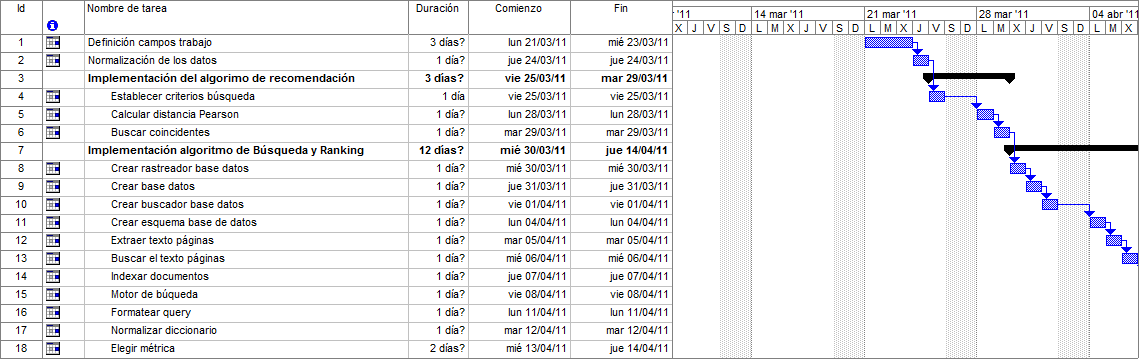 PRODUCTOS OBTENIDOSDe la implantación de este proyecto se han obtenido tres ejecutables:pearson.pyImplementa el algoritmo de recomendación searchengine.pyImplementa el algoritmo de búsqueda/rankingnn.pyImplementa el algoritmo de aprendizajeALGORITMO DE RECOMENDACIÓNDespués de  recolectar datos acerca de los gustos de las personas, se necesita un modo para determinar cómo de similares son las personas en sus gustos.  Pero necesitamos una medida para que nos mida esta similitud.    Pearson Correlation Score se usa para definir similitudes entre dos ítems.  La fórmula es: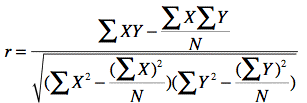 Este cálculo devuelve un valor entre -1 y 1.  Dos usuarios que tengan un valor de 1, son considerados idénticos. A diferencia que la distancia euclídea  esta fórmula no necesita ser normalizada.  Pearson Correlation score, también cuenta  la calificaciones medias para cada usuario, un usuario que tasa todas las cosas en 5 y un usuario que tasa todas las cosas en 1 tendrán una similitud de 1. Esto puede ser o no ser el comportamiento que quieres dependiendo de tu situación.  La utilidad de la correlación depende de su tamaño y significado. Si r  difiere fiablemente de 0, el valor de r será estadísticamente significativo. Si r es significativo la relación entre las dos palabras no es debido a la casualidad. El valor de r no cambia si los valores de cada variable son convertidos a una diferente escala. Por ejemplo, si los pesos de los estudiantes son cambiados de libras a kilogramos, el valor de r no cambiará.Que una variable se relacione con otra, no significa que los cambios en una causa cambios en la otra.  Correlación no prueba causa.La conclusión de no significativa correlación linear no significa que X e Y no estén relacionados en algún modo. Un resultado de r=0 indicada correlación no linear entre las dos variables. La correlación de Pearson se aplica sólo a datos lineales.ALGORITMO DE APRENDIZAJEOtro algoritmo importante en Collective Intelligence es el algoritmo de aprendizaje.  Después de una búsqueda, cada usuario puede elegir los resultados que prefiera. Se buscará un modo de grabar las elecciones del usuario y utilizarlos para mejorar los rankings de los resultados.  Para ello se construirá una red artificial de neuronas. Esta red se entrenará dándole las palabras de la queryEn el algoritmo de aprendizaje se establecen las siguientes etapas:Diseñar la red Todas las redes de neuronas están formadas por nodos (neuronas)  y conexiones entre ellas. El tipo de red que se implementará será multilayer perceptron (MLP). En esta red hay varias capas de neuronas, la primera de ellas se encargará de tomar la entrada (palabras que introduce el usuario). La última capa  da la salida.  Se implementará una red con una sola capa intermedia. Los nodos de la input layer estarán conectados con los nodos de la capa oculta y éstos con los nodos de la capa salida.Los nodos entrada que representan las palabras de la query  se inicializan a 1. Las salidas de estos nodos son encendidos e intentan activar la capa hidden. Además los nodos de la capa hidden que tienen una entrada lo bastante fuerte encenderán sus salidas y tratarán de activar los nodos en la capa salida.Esto depende de  las fortalezas de las conexiones.  Esto se logra entrenando la red cada vez que alguien realice una búsqueda y elige una de  las conexiones.Las ventajas de las redes neuronales es que se pueden hacer conjeturas acerca de los resultados de queries que nunca ha tratado basándose en la similaridad con otras queries. Creación de la base de datosTrataremos de  almacenar una representación de la red en la base de datos.  Las tablas de esta base de datos son: Hiddennode tabla para la capa ocultaTablas de conexionesDe la capa de entrada a la capa ocultaCapa oculta a la capa salidaAlimentación de la redAhora tenemos que crear las funciones que toman las palabras como entradas, activan las conexiones en la red y dan un conjunto de salidas para las URLs.El primer paso es determinar  una función que indicar cómo ha de responder un nodo a la entrada. En las redes de neuronas  será la tangente hiperbólica (tanh)El eje X representa la entrada total para el nodo.  Cuando la entrada vale 0, la salida comienza a subir rápidamente. Con una entrada de 2, la salida es casi 1. Este es un tipo de función sigmoidea. Las redes neuronales  casi siempre usan funciones sigmoideas para calcular las salidas de las neuronas. Entrenamiento con BackpropagationAhora implementaremos el algoritmo de entrenamiento de la red. Para ello necesitaremos un algoritmo que modifique las conexiones entre los nodos para reflejar mejor la respuesta correcta de la red.  Los pesos  se ajustarán lentamente porque no se puede asumir que cada usuario elegirá la respuesta que es correcta para todo el mundo. El algoritmo que se usará es el de backpropagation, se mueve hacia atrás en la red ajustando los pesos.En el aprendizaje de una red, siempre se conoce la deseada salida de cada nodo en la capa de salida. Si el usuario elige el resultado se inicializa a 1, en caso contrario 0. La única manera de cambiar la salida de un nodo es cambiar la entrada total de este nodo. Para determinar cuánto se debería cambiar la entrada total, el algoritmo de entrenamiento tiene que conocer la pendiente de la función tanh.El algoritmo de backpropagation realice los siguientes pasos. Por cada nodo en la capa de Salida:Calcula la diferencia entre la salida del actual nodo y la que debería serUsa la función dtanh para determinar cuánto tiene que cambiar la entrada total del nodoCambia la fortaleza de cada conexión entrante en proporción con la fortaleza de la actual conexión y la tasa de aprendizajePor cada nodo en la capa ocultaCambia la salida del nodo por la suma de las fortalezas de cada conexión de salida multiplicada por lo que el nodo destino tiene que cambiarUsa la función  dtanh para determinar cuánto tiene que cambiar el total de la entrada del nodoCambiar la fortaleza de cada conexión de entrada en proporción a la fortaleza de la conexión actual y la tasa de aprendizajeEste algoritmo calcula todos los errores de antemano y ajusta los pesos. ANÁLISIS UMLDiagrama de casos de usoA continuación se adjunta el diagrama de casos de uso. Se consideran las siguientes  agrupaciones de casos de uso. Una asociada al algoritmo de recomendación, otra al algoritmo de búsqueda, el algoritmo de ranking y al algoritmo de aprendizaje.Respecto a las relaciones entre casos de uso:Se ha utilizado include cuando dos casos de uso compartían una cierta parte que no tenía sentido por sí sola como caso de uso. Así:topmatches incluye sim_pearsonCada caso de uso está asociado a una función de los algoritmos. En los apartados siguientes se explican cada una de estas funciones.El usuario podrá ejecutar los siguientes casos de uso:-Hacer recomendaciones-Crawler-Searcher-AprendizajeCasos de uso algoritmo  recomendacionesEste caso de uso se ha dividido en los siguientes elementos:sim_pearson.  Como se ha indicado anteriormente el método elegido para determinar la similar dad entre los intereses de las personas es el coeficiente de Pearson.   Este caso de uso se puede ejecutar individualmente o desde el caso de uso topMatches.topMatches. Una vez que hemos calculado la distancia de Pearson, crearemos una función que dada una persona encuentre los más cercanos coincidentes.getRecommendations. En función de los valores de la distancia del Pearson  se hace la recomendación de perfiles. transformPrefs.  Una vez que  hemos encontrado las personas de gustos similares y hemos recomendado un perfil para una persona determinada, podemos saber qué perfiles son similares.Casos de uso  crawlercreateindextables. Este caso de uso prepara la base de datos para funciones posteriores.Crawl. Ese caso de uso  desarrolla un modo de recuperar los documentos.Casos de uso searcherEste caso de uso es el rastreador de la base de datos.geturlname. Obtenemos el nombre de la urlgetscoredlist.   Ejecutando otros casos de uso obtenemos las páginas que recupera la query, pero el orden es simplemente el orden del  rastreador. Debemos calcular la prioridad de cada página. Hay varias métricas para calcular la prioridad  y están basadas en:Frecuencia de palabrasEl número de veces que las palabras que se usan en la query aparecen el documento puede ayudar a determinar que relevante es el documentoLocalización en el documentoEl asunto principal de un documento aparece cerca del comienzo del documentoDistancia entre palabrasSi hay múltiples palabras en la query, deberán aparecer juntas en el documento.Este caso de uso implementa una de estas métricas.normalizescores.  Cada una de los caso de uso de scoring (word frequency, document location y word distance) , llama a esta función que devuelve un valor entre 0 y 1.frequencyscore  Este caso de uso crea un diccionario con una entrada por cada único URL y cuenta cuántas veces aparece cada ítem. locationscore.  Este caso de uso determina la relevancia de una página para  una consulta. Si el término que se busca es importante en una página, éste aparecerá al principio de la página, por ejemplo en el título.   getmatchrows. Este  caso de uso construye la query, busca las URL y buscan las diferentes palabras. Este caso de uso incluye geturlname, getscoredlist, normalizescore, frequencyscore, locationscore. Calculatepagerank. Este caso de uso implementa el algoritmo PageRank. Este algoritmo asigna a cada página una prioridad que indica cómo de importante es la página. La importancia de la página es calculada en función de otras páginas que se unan a ella y el número de links que tiene cada página.Este caso de uso inicializa el peso de cada página a 1.0 . Para cada URL se obtiene el valor PageRank y el número total de links para cada link. Una vez que calculamos la puntuación PageRank, tenemos que recuperar las URL de la base de datos y normalizar las puntuaciones. Casos de uso aprendizajeEste caso de uso incluye los siguientes casos de uso.getstrength. Determina la fortaleza de una conexión.Si no hay conexiones retorna un valor por defecto. Para las conexiones desde la capa de entrada a la capa oculta el valor por defecto es -0.2. Para las conexiones desde la capa oculta a las URLs, el método retornará un valor por defecto de 0.getallhiddenids. Genera un nodo nuevo en la capa oculta cada vez que se encuentra una combinación de palabras que nunca se habían visto juntas antes. Crea una conexión con una ponderación por defecto entre las palabras y los nodos ocultos y entre los nodos query y las URLs retornados por esta query.setupnetwork. Construye la red con los pesos a partir de la base de datos. Esta función establece una gran cantidad de variables(la lista de palabras, los nodos de la query y URLs, el nivel de salida de cada nodo, y los pesos de cada conexión entre nodos. Los pesos se toman de la base de datos. Incluye los casos de uso getallhiddenids, getstrength.feedforward. Este caso de uso implementa el algoritmo feedforward. Este algoritmo  toma una lista de entradas, las introduce en la red, y retorna la salida de todos los nodos en la capa salida.El  algoritmo recorre en un bucle todos los nodos en la capa oculta y añade todas las salidas calculadas como los nodos entrada multiplicadas por los pesos de las conexiones. La salida de cada nodo es la función tanh de la suma de todas las entradas, que es pasada a la capa de salida. getresult. Este caso de uso incluye el caso de uso setupnetwork y feedforward. updatedatabase.  Guarda los nuevos pesos en la base de datos. Para ello se utilizan los variables wi y wobackpropagation. Implementa el algoritmo de entrenamiento de la red.trainquery. Este caso de uso toma la lista de palabras, id de url y seleccionadas URL. Ejecuta la alimentación y la backpropagation. Incluye los casos de uso backPropagate, updatedatabase.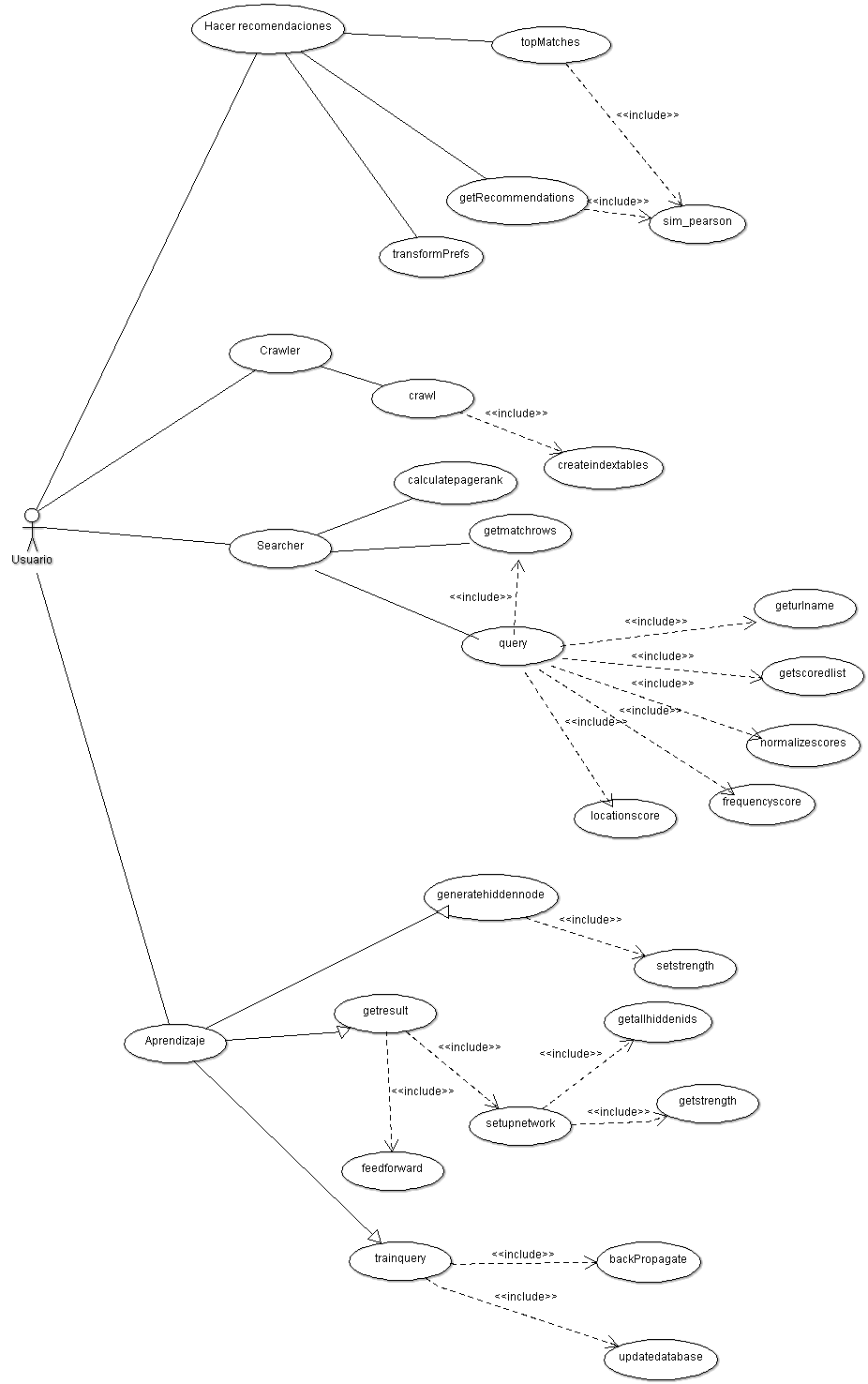 Ilustración .- Caso de usoDiagrama de clasesSe han implementado tres clases que implementan los métodos  necesarios para los algorimos de búsqueda, ranking y aprendizaje. La clase crawler implementa los métodos del crawlLa clase searcher implementa los métodos del buscador (searcher)La clase searchnet implementa los métodos necesarios para el algoritmo de aprendizaje.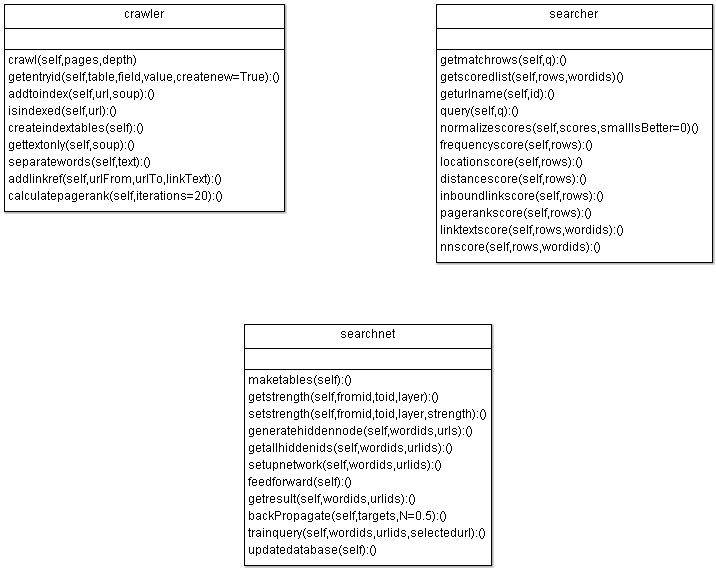 Ilustración .- Diagrama de clasesDiagramas de secuenciaDiagrama de secuencia algoritmo de recomendaciónDiagrama de secuencia sim_pearson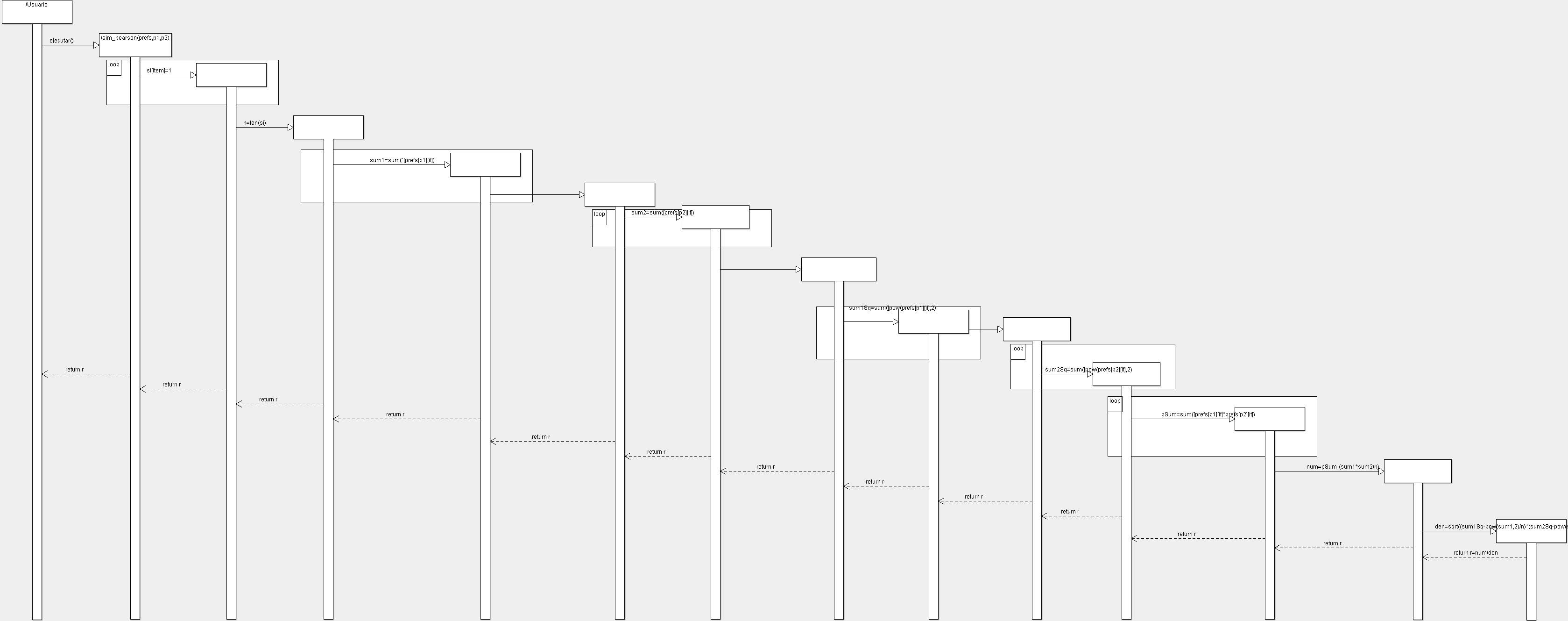 Ilustración .- Diagrama secuencia sim_pearsonDiagrama de secuencia topMatches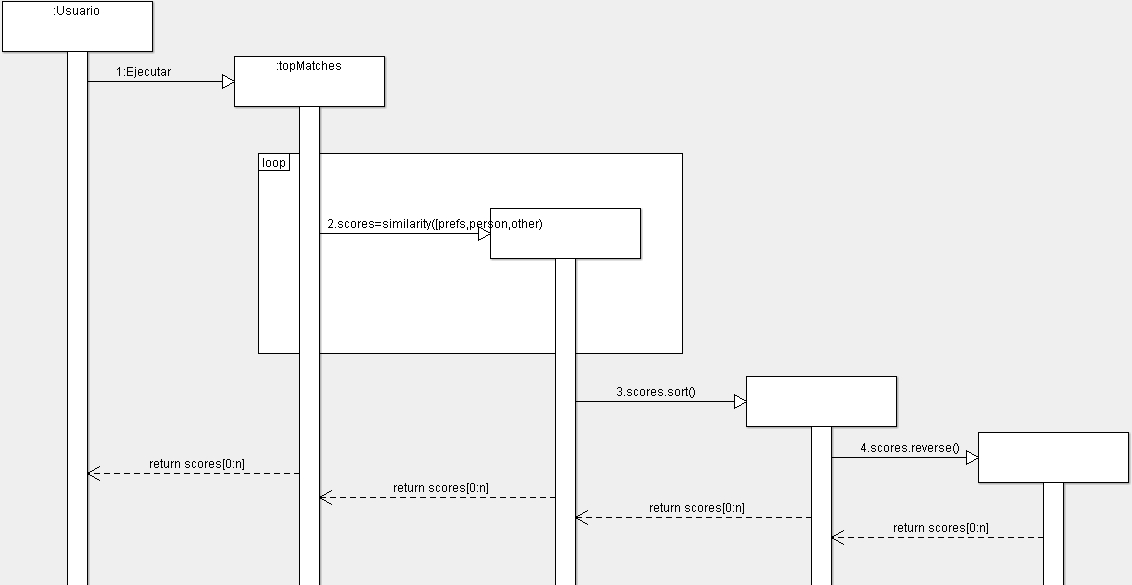 Ilustración .- Diagrama secuencia topMatchesDiagrama de secuencia  getRecommendations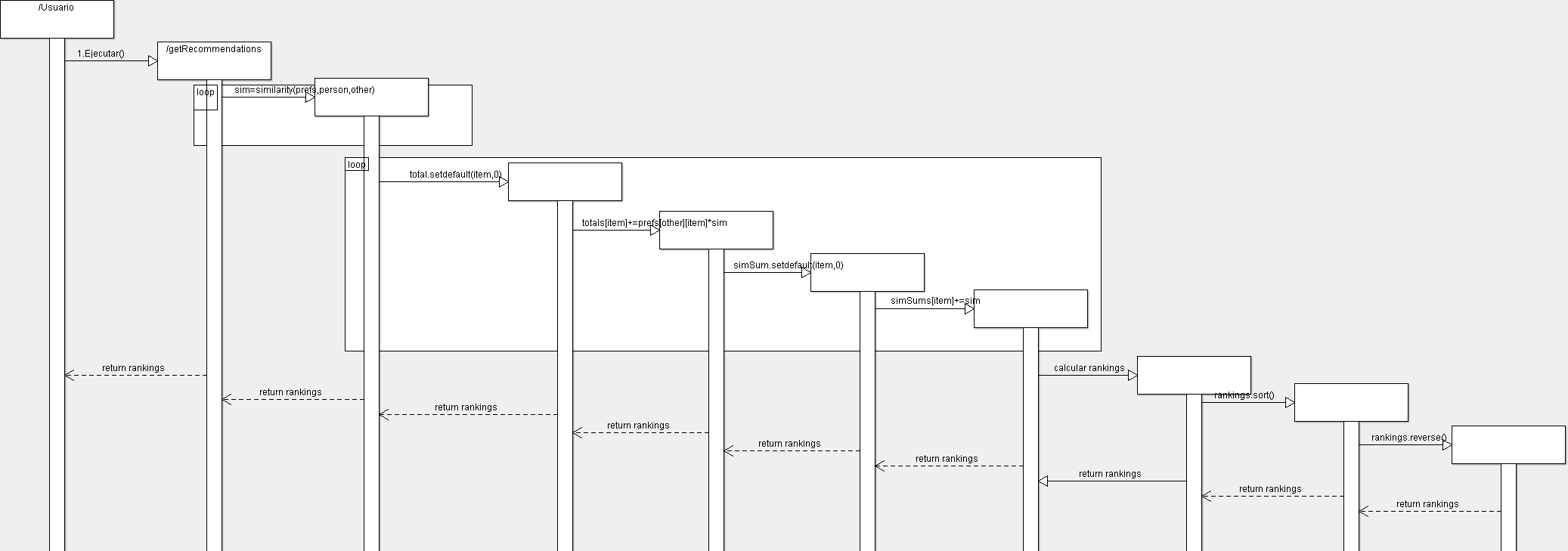 Ilustración .- Diagrama secuencia getRecommendationsDiagrama de secuencia transformPrefs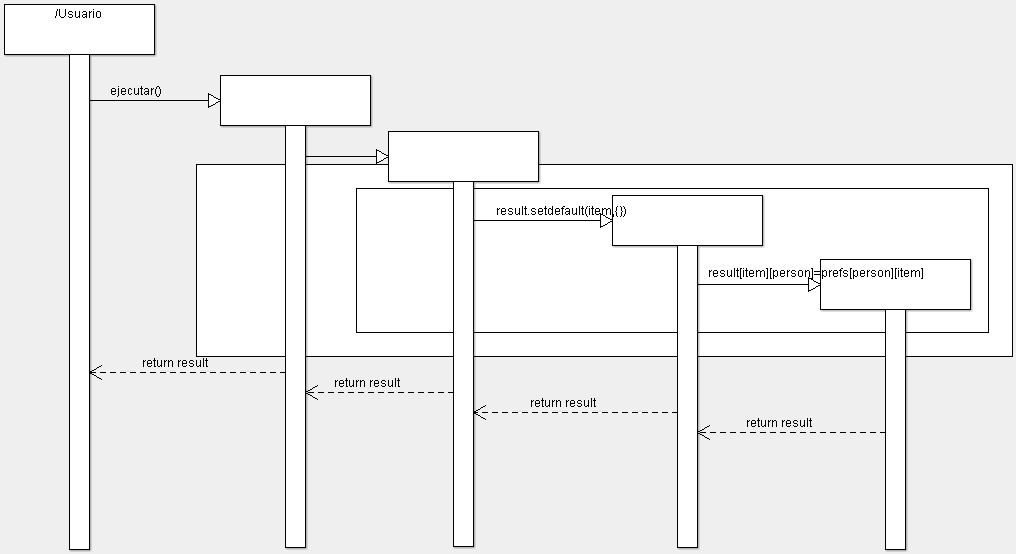 Ilustración .- Diagrama secuencia transformPrefsDiagrama de secuencia del algoritmo búsqueda y rankingDiagrama de secuencia crawl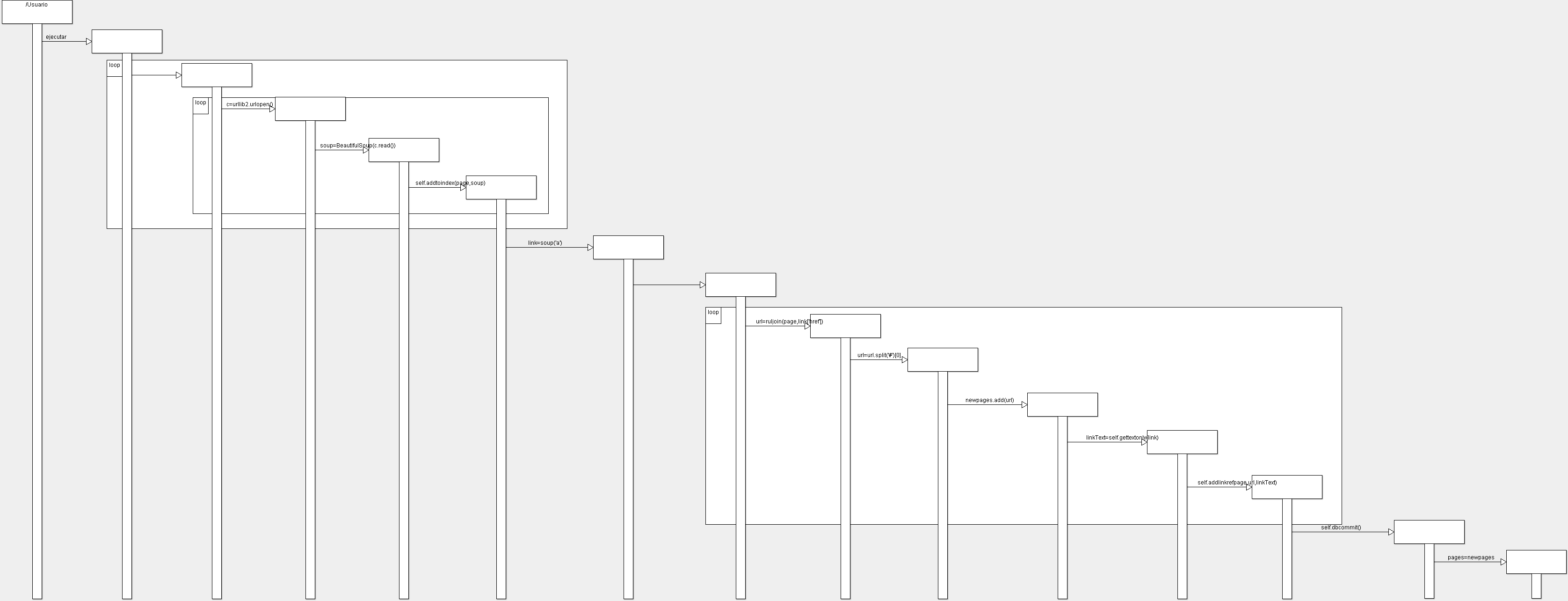 Ilustración .- Diagrama secuencia crawlDiagrama de secuencia gettextonly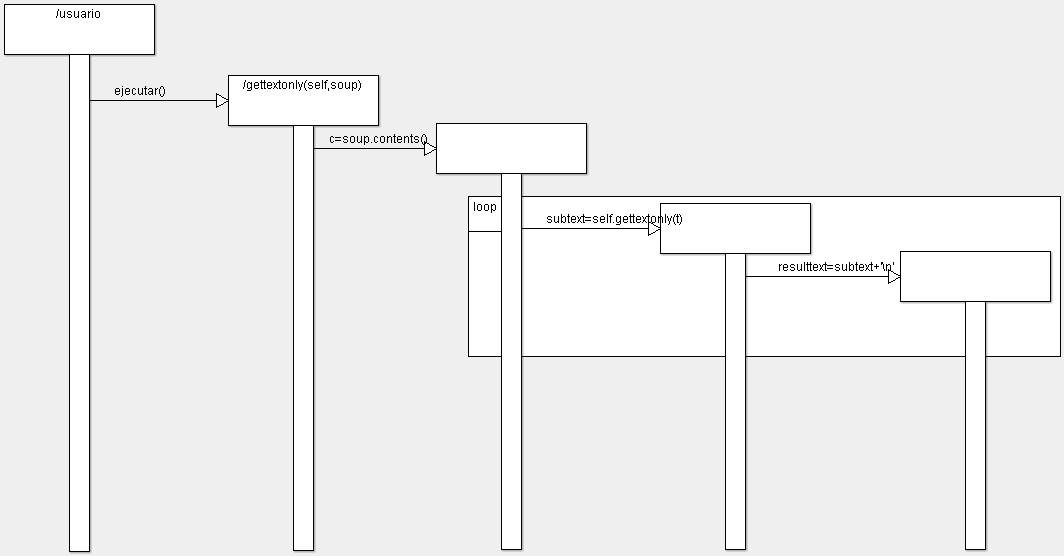 Ilustración .- Diagrama de secuencia gettextonlyDiagrama de secuencia addtoindex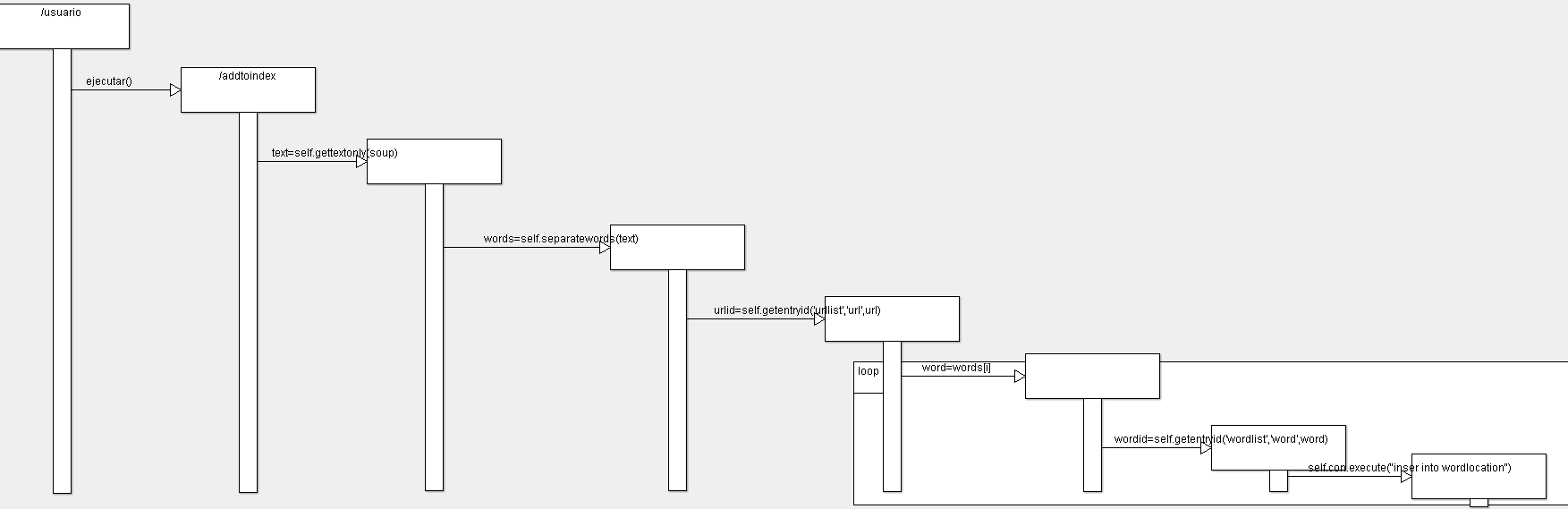 Ilustración .- Diagrama de secuencia addtoindexDiagrama de secuencia  getentryid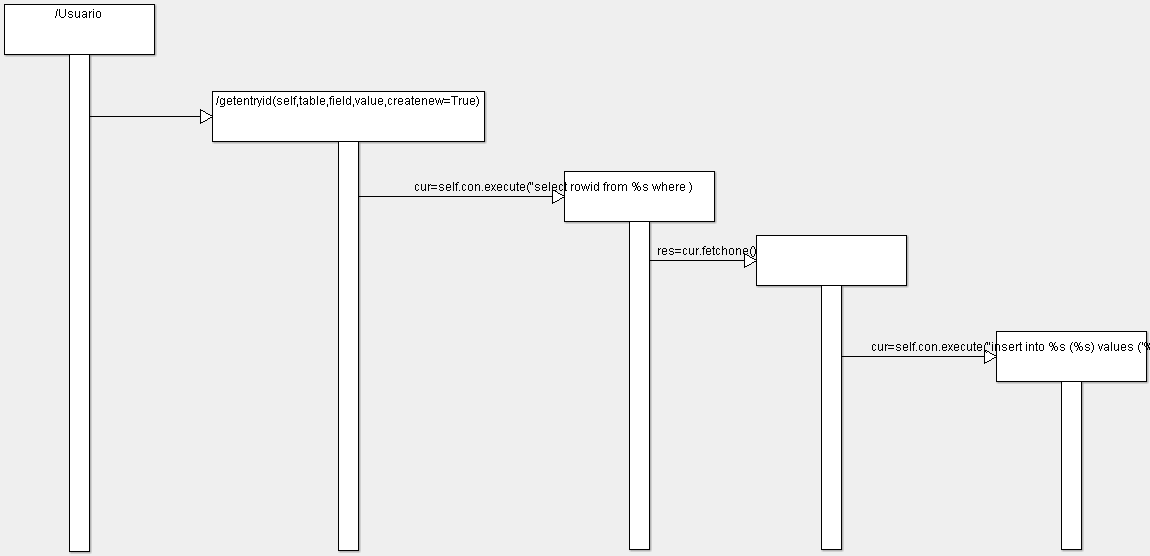 Ilustración .- Diagrama de secuencia getentryidDiagrama de secuencia addlinkref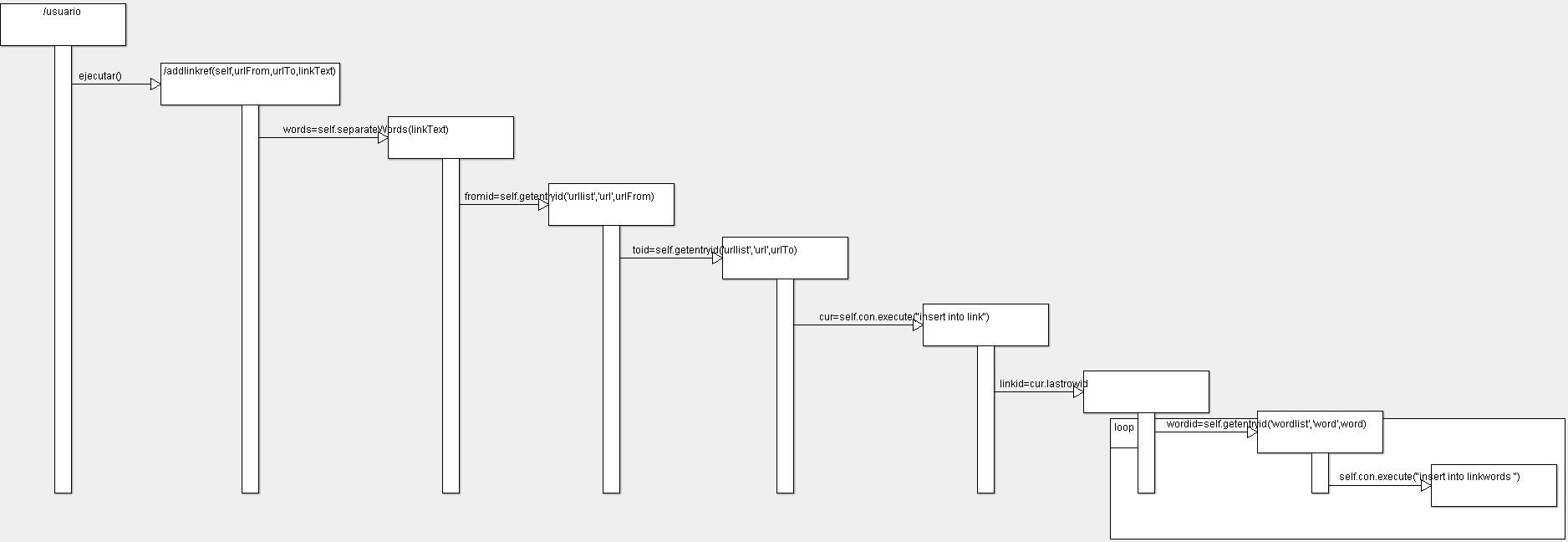 Ilustración .- Diagrama de secuencia addlinkrefDiagrama de secuencia isindexed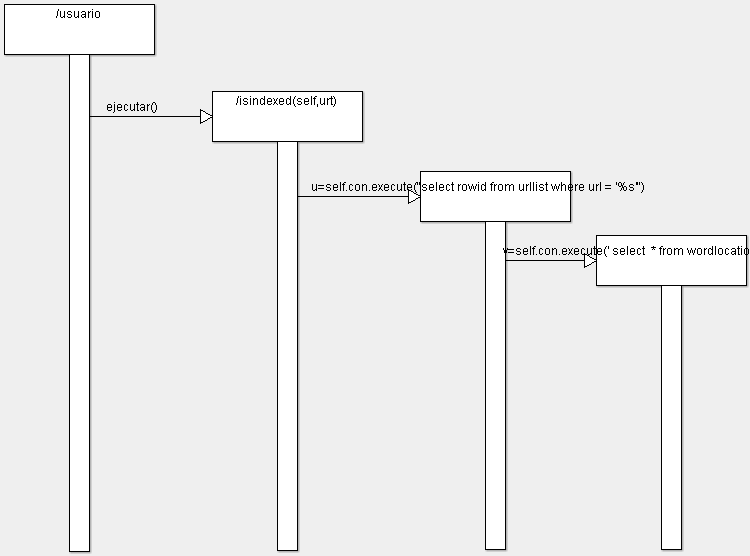 Ilustración .- Diagrama de secuencia isindexedDiagrama de secuencia getmatchrows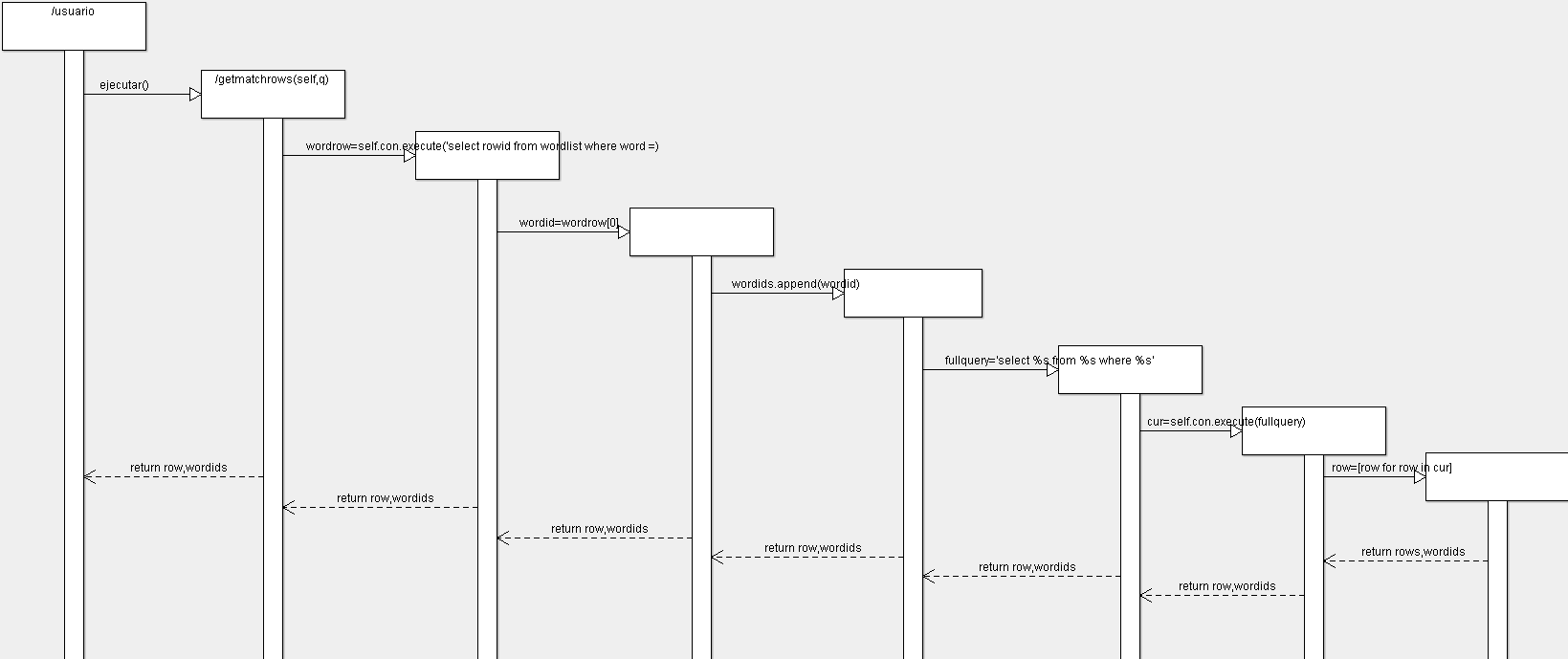 Ilustración .- Diagrama de secuencia getmatchrowsDiagrama de secuencia getscoredlist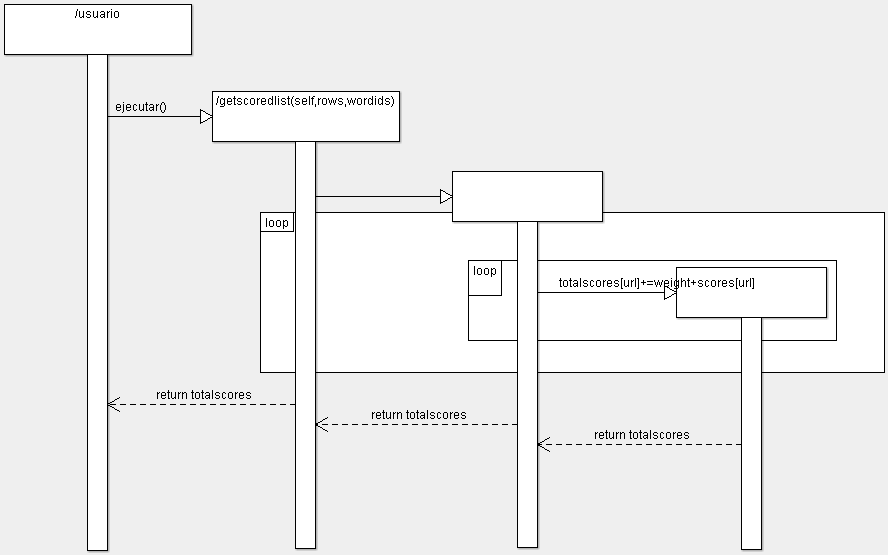 Ilustración .- Diagrama de secuencia getscoredlistDiagrama de secuencia query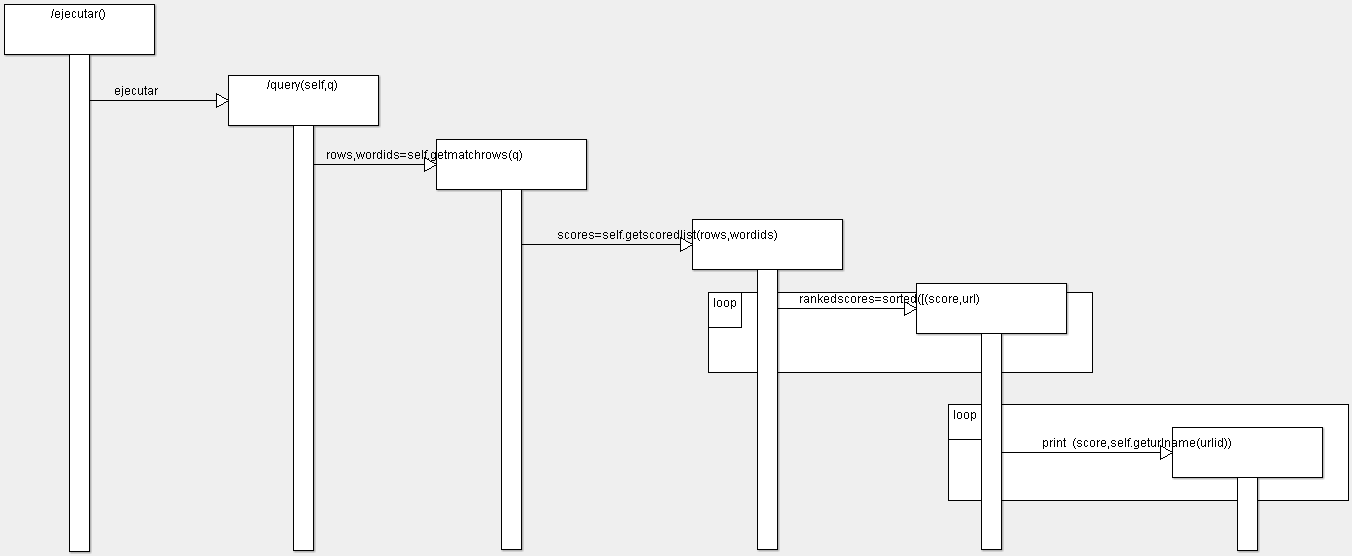 Ilustración .- Diagrama de secuencia queryDiagrama de secuencia normalizedscores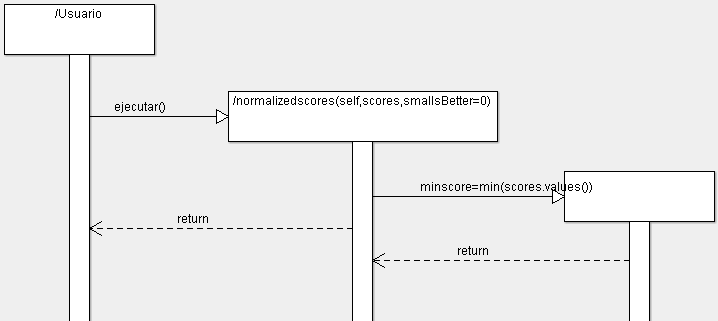 Ilustración .- Diagrama de secuencia normalizescoresDiagramas de secuencia algoritmo de aprendizajeDiagrama de secuencia getstrength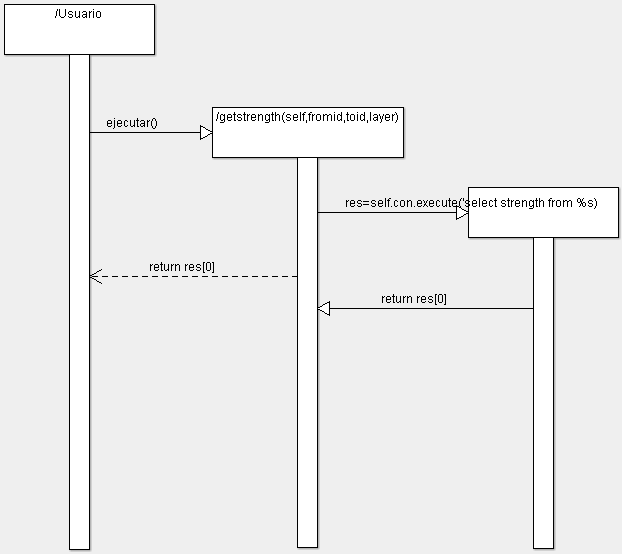 Ilustración .- Diagrama de secuencia getstrengthDiagrama de secuencia setstrength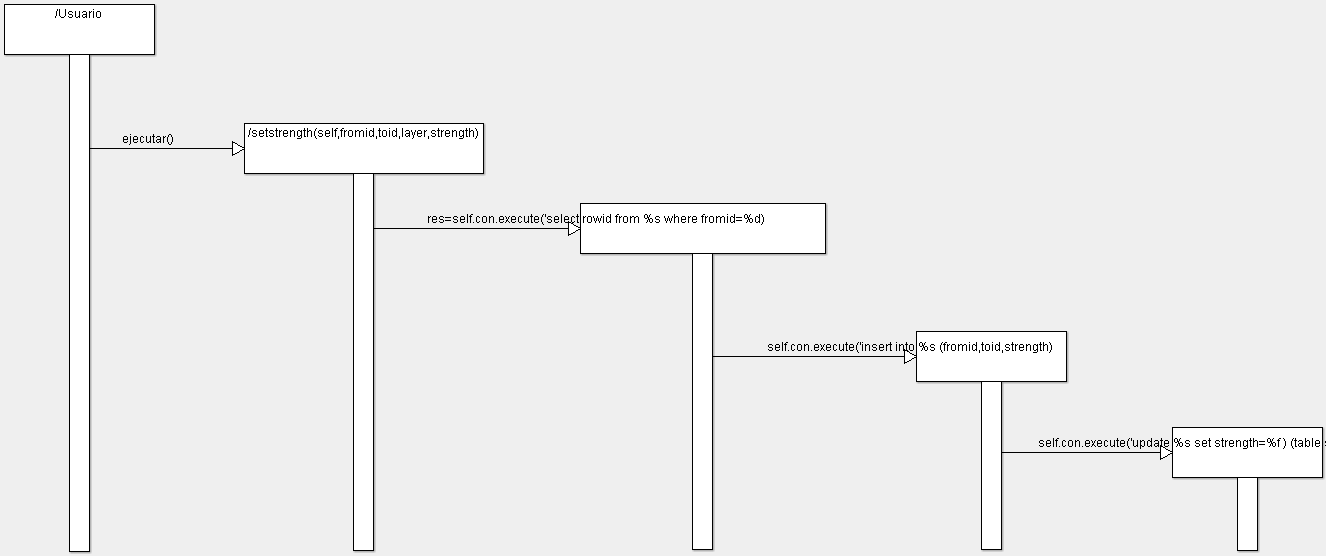 Ilustración .- Diagrama de secuencia setstrengthDiagrama de secuencia generatehiddennode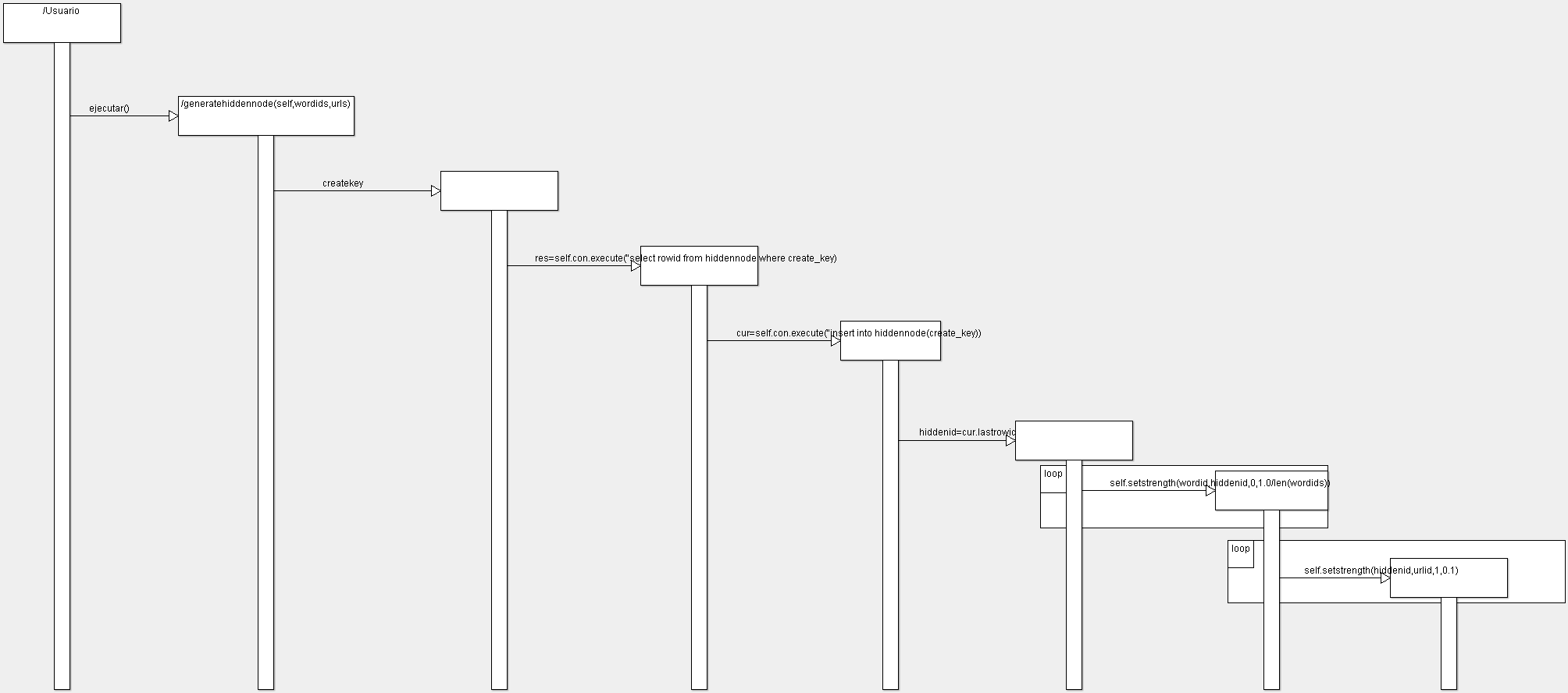 Ilustración .- Diagrama de secuencia generatehiddennodeAPLICACIÓN PRÁCTICAEn este apartado se indica como ejecutar los diferentes  métodos y los resultados.En Python es importante el concepto de diccionario que nos sirve para almacenar datos. El diccionario que emplearemos para las diferentes etapas de la implementación del algoritmo de recomendación, es el siguiente:critics={'Lisa Rose': {'Lady in the Water': 2.5, 'Snakes on a Plane': 3.5, 'Just My Luck': 3.0, 'Superman Returns': 3.5, 'You, Me and Dupree': 2.5, 'The Night Listener': 3.0},'Gene Seymour': {'Lady in the Water': 3.0, 'Snakes on a Plane': 3.5, 'Just My Luck': 1.5, 'Superman Returns': 5.0, 'You, Me and Dupree': 3.0, 'The Night Listener': 3.5},'Michael Phillips': {'Lady in the Water': 2.5, 'Snakes on a Plane': 3.0, 'Superman Returns': 3.5, 'The Night Listener': 4.0},'Claudia Puig': {'Snakes on a Plane': 3.5, 'Just My Luck': 3.0, 'The Night Listener': 4.5, 'Superman Returns': 4.0, 'You, Me and Dupree': 2.5},'Mick LaSalle': {'Lady in the Water': 3.0, 'Snakes on a Plane': 4.0, 'Just My Luck': 2.0, 'Superman Returns': 3.0, 'The Night Listener': 3.0, 'You, Me and Dupree': 2.0},'Jack Matthews': {'Lady in the Water': 3.0, 'Snakes on a Plane': 4.0, 'The Night Listener': 3.0, 'Superman Returns': 5.0, 'You, Me and Dupree': 3.5},'Toby': {'Snakes on a Plane': 4.5, 'You, Me and Dupree':1.0, 'Superman Returns': 4.0}}Aplicación práctica del Algoritmo de recomendaciónA partir del diccionario de datos anterior se mostrará como hacer recomendaciones. En el primer punto , se indica como cuantifica la similitud entre dos ítems cualesquiera del diccionario. En este caso se ha elegido ‘Lisa Rose’ y ‘Gene Seymour’, obtenemos el siguiente valor  0.495073771488 sim_pearsonC:\uoc\collective_intelligence\pearson\src>c:\python26\pythonPython 2.6.6 (r266:84297, Aug 24 2010, 18:46:32) [MSC v.1500 32 bit (Intel)] onwin32Type "help", "copyright", "credits" or "license" for more information.>>> import pearson>>> print pearson.sim_pearson(pearson.critics,... 'Lisa Rose','Gene Seymour')<p>text0.495073771488</p><p>0.495073771488>>>Buscar coincidentesEl siguiente paso es comparar un ítem con todos los demás para encontrar el más similar. Encontraremos los n más similares. Este paso se basa en los cálculos que se obtienen al aplicar el Peason Correlation ScoreC:\uoc\collective_intelligence\pearson\src>c:\python26\pythonPython 2.6.6 (r266:84297, Aug 24 2010, 18:46:32) [MSC v.1500 32 bit (Intel)] onwin32Type "help", "copyright", "credits" or "license" for more information.>>> import pearson>>> pearson.topMatches(pearson.critics,'Toby',n=3)<p>text0.66284898036</p><p><p>text0.924473451642</p><p><p>text0.893405147442</p><p><p>text0.991240707162</p><p><p>text0.592136908213</p><p><p>text-1.0</p><p><p>text(0.99124070716192991, 'Lisa Rose')(0.99124070716192991, 'Lisa Rose')</p><p>text(0.92447345164190486, 'Mick LaSalle')(0.92447345164190486, 'Mick LaSalle')</p><p>text(0.89340514744156474, 'Claudia Puig')(0.89340514744156474, 'Claudia Puig')</p><p>[(0.99124070716192991, 'Lisa Rose'), (0.92447345164190486, 'Mick LaSalle'), (0.89340514744156474, 'Claudia Puig')]>>>De la observación de estos resultados vemos cuál es el más similar a nosotros, en este caso  buscamos los más similares a:'Toby': {'Snakes on a Plane': 4.5, 'You, Me and Dupree':1.0, 'Superman Returns': 4.0}}Los más similares son:'Lisa Rose': {'Lady in the Water': 2.5, 'Snakes on a Plane': 3.5, 'Just My Luck': 3.0, 'Superman Returns': 3.5, 'You, Me and Dupree': 2.5, 'The Night Listener': 3.0},Efectivamente vemos que Toby  y Lisa Rose coinciden con distinta valoración en  'Snakes on a Plane’,’ Me and Dupree' y 'Superman Returns'Recomendar ítemsAhora se verá el modo de hacer recomendaciones.  Nos basaremos en ver lo similar que son los ítems incluidos en el diccionario a un determinado itemC:\uoc\collective_intelligence\pearson\src>c:\python26\pythonPython 2.6.6 (r266:84297, Aug 24 2010, 18:46:32) [MSC v.1500 32 bit (Intel)] onwin32Type "help", "copyright", "credits" or "license" for more information.>>> import pearson>>> pearson.getRecommendations(pearson.critics,'Toby')<p>text0.66284898036</p><p><p>text(3.0, 'The Night Listener')</p><p><p>text(3.0, 'The Night Listener')</p><p><p>text(3.0, 'Lady in the Water')</p><p>[(3.0, 'The Night Listener'), (3.0, 'Lady in the Water')]>>>Aplicación práctica del Algoritmo de Search y RankingEn este apartado crearemos una máquina de búsqueda con el fin de encontrar el documento más importante  en el  que aparece una palabra.Se describirán cuáles son los pasos necesarios y que se obtiene en cada paso. Como ya se ha mencionado anteriormente una máquina de búsqueda  necesita recolectar documentos.En esta máquina de búsqueda utilizaremos los datos de del.icio.us correspondientes a la URL http://www.delicious.com/popular/python. Primero obtendremos todos los links de esta url  entrando  recursivamente en sus links. Se adjuntan partes de los resultados obtenidos porque este paso tarda algunos minutos. Hay que mencionar que es necesario crear y almacenar los resultados en la base de datos para manipulaciones posteriores.>>> import searchengine>>> crawler=searchengine.crawler('searchindex.db')>>> crawler.createindextables()>>> pages=\... ['http://www.delicious.com/popular/python']>>> crawler.crawl(pages)Indexing  http://www.delicious.com/popular/pythonIndexing  http://blog.madoro.org/mn/90Indexing  http://www.delicious.com/save?new=1&url=http%3A%2F%2Fpackages.python.org%2FGitPython%2F0.3.1%2Findex.html&title=GitPython%20Documentation%20%E2%80%94%20GitPython%20v0.3.1%20documentation&type=URL&jump=http://www.delicious.com%2Fpopular%2Fpython&key=lrHycjxVqTdfQlPTFFSAUVpWqn4-&via=popularIndexing  http://www.delicious.com/url/29a58e81d84b002ada7ce6e08c17f5abIndexing  http://www.delicious.com/popular/superIndexing  http://www.lastday.jp/2011/05/30/python-tutorialIndexing  http://www.michielovertoom.com/python/pastebin-abused/Indexing  http://jeetworks.org/node/99Indexing  http://www.delicious.com/share?url=http%3A%2F%2Fwww.python.org%2Fdev%2Fpeps%2Fpep-0008%2F&hash=eba24ab3aa904703f7fb51f1913a6093&type=URL&key=AYi6WNyzWSl1Gew8GLzi455idbA-&title=PEP%208%20--%20Style%20Guide%20for%20Python%20Code&jump=http://www.delicious.com%2Fpopular%2FpythonIndexing  http://www.delicious.com/bcachetIndexing  http://www.delicious.com/fjgcdvIndexing  http://libcloud.apache.org/Indexing  http://www.delicious.com/url/094c47ed69ab3602453ed9c5e6ca40b4Indexing  http://www.delicious.com/lluis_ballesterIndexing  http://aminsblog.wordpress.com/2011/05/29/n-queen-problem-python-2-6-5-vs-pypy-1-5-0/Indexing  http://www.delicious.com/recent/Indexing  http://docs.notmyidea.org/alexis/pelican/Indexing  http://www.delicious.com/url/c5d6286e805e211df254bfbd1b031af8Indexing  http://www.delicious.com/popular/nihoIndexing  http://www.delicious.com/popular/htmlIndexing  http://blog.delicious.com/Indexing  http://www.delicious.com/save?new=1&url=http%3A%2F%2Flibcloud.apache.org%2F&title=libcloud%20python%20library%20-%20libcloud%20is%20a%20standard%20client%20library%20for%20many%20popular%20cloud%20providers%2C%20written%20in%20python%20and%20java&type=URL&jump=http://www.delicious.com%2Fpopular%2Fpython&key=lrHycjxVqTdfQlPTFFSAUVpWqn4-&via=popularIndexing  http://www.delicious.com/pushouIndexing  http://m.delicious.com/settings/switch/mobileIndexing  http://www.delicious.com/groupsIndexing  http://www.delicious.com/modon5Indexing  http://www.delicious.com/popular/djangoIndexing  http://dabeaz.blogspot.com/2011/05/class-decorators-might-also-be-super.htmlIndexing  http://www.delicious.com/save?new=1&url=http%3A%2F%2Fwww.pythonchallenge.com%2F&title=The%20Python%20Challenge&type=URL&jump=http://www.delicious.com%2Fpopular%2Fpython&key=lrHycjxVqTdfQlPTFFSAUVpWqn4-&via=popularIndexing  http://www.delicious.com/erandrasIndexing  http://www.delicious.com/tag/Indexing  http://www.delicious.com/share?url=http%3A%2F%2Fwww.michielovertoom.com%2Fpython%2Fpastebin-abused%2F&hash=8df0f93f03217c8ce44a412bcb4a80c8&type=URL&key=AYi6WNyzWSl1Gew8GLzi455idbA-&title=Pastebin%20abused&jump=http://www.delicious.com%2Fpopular%2FpythonIndexing  http://www.delicious.com/save?new=1&url=https%3A%2F%2Fgithub.com%2Fccarpenterg%2Ftodolist%2Fwiki&title=Home%20-%20GitHub&type=URL&jump=http://www.delicious.com%2Fpopular%2Fpython&key=lrHycjxVqTdfQlPTFFSAUVpWqn4-&via=popularIndexing  http://www.delicious.com/share?url=http%3A%2F%2Fdabeaz.blogspot.com%2F2011%2F05%2Fclass-decorators-might-also-be-super.html&hash=56489f3ecc3963cc21ac8d1eb89e5ae5&type=URL&key=AYi6WNyzWSl1Gew8GLzi455idbA-&title=Dabeaz%3A%20Class%20decorators%20might%20also%20be%20super%21&jump=http://www.delicious.com%2Fpopular%2FpythonIndexing  http://www.delicious.com/jproyIndexing  http://www.delicious.com/popular/guidelinesIndexing  http://www.delicious.com/popular/projectsIndexing  http://www.delicious.com/help/toolsIndexing  http://www.delicious.com/popular/softIndexing  http://bellm.org/blog/2011/05/27/why-astronomers-should-program-in-python/Indexing  http://www.delicious.com/url/c50e8687e169ccda9c7e8b5b32843500Indexing  http://www.delicious.com/url/47fd171fcff8708c83e7335dd831ae9cIndexing  http://www.delicious.com/popular/codeIndexing  http://www.delicious.com/url/f4752e3a4d628a951448e94de5b490bcIndexing  http://www.delicious.com/drawkboxIndexing  http://www.delicious.com/popular/open_sourceIndexing  http://www.delicious.com/popular/problemsIndexing  http://info.yahoo.com/relevantads/Indexing  http://www.delicious.com/popular/AlgorithmIndexing  http://www.delicious.com/popular/backboneIndexing  http://www.pythonchallenge.com/Indexing  http://www.delicious.com/popular/pypyIndexing  https://github.com/ccarpenterg/todolist/wikiIndexing  http://www.delicious.com/popular/downloadIndexing  http://www.delicious.com/url/9a2645e44cbf87fdd68bad891618b8a3Indexing  http://www.delicious.com/help/termsIndexing  http://www.delicious.com/popular/blogIndexing  http://www.delicious.com/user/Indexing  http://www.aosabook.org/en/packaging.htmlIndexing  http://docs.python-requests.org/en/latest/index.htmlIndexing  http://www.delicious.com/popular/puzzlesIndexing  http://www.delicious.com/share?url=http%3A%2F%2Flearnpythonthehardway.org%2Findex&hash=ab31087e9621ac64cc2c83f1b512a2eb&type=URL&key=AYi6WNyzWSl1Gew8GLzi455idbA-&title=Learn%20Python%20The%20Hard%20Way%3A%20Learn%20Python%20The%20Hard%20Way&jump=http://www.delicious.com%2Fpopular%2FpythonIndexing  http://www.delicious.com/popular/webdevIndexing  http://www.delicious.com/popular/python?removetag=pythonIndexing  http://www.delicious.com/popular/gitIndexing  http://www.delicious.com/popular/djangodash2010Indexing  http://www.delicious.com/share?url=http%3A%2F%2Fblog.madoro.org%2Fmn%2F90&hash=81ab234e24b046e43119adcbc2d610d0&type=URL&key=AYi6WNyzWSl1Gew8GLzi455idbA-&title=Google%20App%20Engine%20%2F%20Python%20%E4%B8%8A%E3%81%A7%E3%81%AE%E9%96%8B%E7%99%BA%E3%81%A7%E6%9C%80%E5%88%9D%E3%81%8B%E3%82%89%E7%9F%A5%E3%81%A3%E3%81%A6%E3%82%8C%E3%81%B0%E3%82%88%E3%81%8B%E3%81%A3%E3%81%9F%E3%80%81%E3%81%A3%E3%81%A6%E3%81%93%E3%81%A8%E3%82%92%E3%81%84%E3%81%8F%E3%81%A4%E3%81%8B%20-%20Masatomo%20Nakano%20Blog&jump=http://www.delicious.com%2Fpopular%2FpythonIndexing  http://learnpythonthehardway.org/indexIndexing  http://www.delicious.com/share?url=http%3A%2F%2Frhettinger.wordpress.com%2F2011%2F05%2F26%2Fsuper-considered-super%2F&hash=cdcb6fc595e19ed6b5a00869be5f3603&type=URL&key=AYi6WNyzWSl1Gew8GLzi455idbA-&title=Python%E2%80%99s%20super%28%29%20considered%20super%21%20%C2%AB%20Deep%20Thoughts%20by%20Raymond%20Hettinger&jump=http://www.delicious.com%2Fpopular%2FpythonIndexing  http://www.delicious.com/share?url=http%3A%2F%2Fjeetworks.org%2Fnode%2F99&hash=9a2645e44cbf87fdd68bad891618b8a3&type=URL&key=AYi6WNyzWSl1Gew8GLzi455idbA-&title=Quick%20and%20Easy%20Debugging%20in%20Python%20%7C%20Jeet%20Sukumaran&jump=http://www.delicious.com%2Fpopular%2FpythonIndexing  http://www.delicious.com/popular/Indexing  http://www.delicious.com/tag/pythonIndexing  http://www.delicious.com/popular/googleappengineIndexing  http://info.yahoo.com/copyright/details.htmlConsulta de los resultados en la base de datosSe ejecutarán ahora algunas consultas sobre las tablas de la base de datos creada anteriormente para almacenar los resultados del algoritmo de búsqueda.En la table urllist se almacena la lista de url que se han indexado(obtenido en el paso anterior). Se mostrarán las 5 primeras urlC:\uoc\collective_intelligence\searchengine\src>c:\python26\pythonPython 2.6.6 (r266:84297, Aug 24 2010, 18:46:32) [MSC v.1500 32 bit (Intel)] onwin32Type "help", "copyright", "credits" or "license" for more information.>>> import searchengine>>> crawler=searchengine.crawler('searchindex.db')>>> [row for row in crawler.con.execute(... 'select * from urllist where rowid >=1 and rowid<=5')][(u'http://www.delicious.com/popular/python',), (u'https://secure.delicious.com/register',), (u'http://www.delicious.com/help/whatsnew',), (u'http://www.delicious.com/help/learn',), (u'http://www.delicious.com/help',)]>>>Se visualizarán cuáles son las palabras almacenadas en la tabla wordlist. Esta tabla almacena las palabras encontradas.>>> [row for row in crawler.con.execute(... 'select * from wordlist where rowid>=1 and rowid<=5')][(u'doctype',), (u'html',), (u'public',), (u'w3c',), (u'dtd',)]>>>Veamos ahora  los links entre las distintas url>>> [row for row in crawler.con.execute(... 'select * from link where rowid >=1 and rowid <= 5')][(1, 2), (1, 3), (1, 4), (1, 5), (1, 6)]>>>Se buscarán ahora los id de las palabras almacenadas para la url número uno veamos los id de las palabras que se han almacenado>>> [row for row in crawler.con.execute(... 'select * from linkwords where linkid = 1')][(50, 1), (51, 1)]Estos id de palabras se corresponden a las palabras>>> [row for row in crawler.con.execute(... 'select * from wordlist where rowid in (50,51)')][(u'join',), (u'now',)]>>>Ahora se mirará a qué url corresponden los id de url 1 y 2 >>> [row for row in crawler.con.execute(... 'select * from urllist where rowid in (1,2)')][(u'http://www.delicious.com/popular/python',), (u'https://secure.delicious.com/register',)]>>>Y por último la localización de las palabras en las url. Esto se ve en la tabla wordlocation>>> [row for row in crawler.con.execute(... 'select * from wordlocation where urlid in (1,2) and rowid >=1 and rowid <=5')][(1, 1, 0), (1, 2, 1), (1, 3, 2), (1, 4, 3), (1, 5, 4)]>>>>>> [row for row in crawler.con.execute(... 'select * from wordlist where rowid in (1,2,3,4,5)')][(u'doctype',), (u'html',), (u'public',), (u'w3c',), (u'dtd',)]>>>Calcular pesos de las páginas recuperadasUna vez que ya tenemos las url, las palabras y las localizaciones de la palabras en las url , podemos buscar una determinada palabra. En este caso buscaremos  la palabra Python.En la lista siguiente obtendremos una lista de las url ordenadas según unos pesos que nos indican cuanta importancia tiene la palabra en el documento>>> e=searchengine.searcher('searchindex.db')>>> e.getmatchrows('python')>>> e.query('python')3.009174	http://www.aosabook.org/en/packaging.html2.513307	http://www.delicious.com/url/026a0ac2d52af30f131db65a80c21ca72.513307	http://www.delicious.com/url/eba24ab3aa904703f7fb51f1913a60932.438926	http://www.delicious.com/url/ab31087e9621ac64cc2c83f1b512a2eb2.422397	http://www.delicious.com/url/cdcb6fc595e19ed6b5a00869be5f36032.405869	http://bellm.org/blog/2011/05/27/why-astronomers-should-program-in-python/2.397604	http://www.python.org/dev/peps/pep-0008/2.331488	http://www.delicious.com/url/81ab234e24b046e43119adcbc2d610d02.331488	http://www.genbetadev.com/herramientas/herramientas-imprescindibles-para-un-desarrollador-de-python2.323224	http://feeds.delicious.com/v2/rss/popular/python?count=15Establecer la importancia de la páginaAhora veremos la importancia de una página sobre las demás, es decir, la probabilidad que tiene una persona de llegar a una determinada página. Este proceso se basa en iteraciones. Después de cada iteración el algoritmo PageRank para cada página obtiene el valor más cercano al valor inicial PageRank, este valor se ha establecido en 1.0. También se inicializarán el número de iteraciones en 20.>>> crawler=searchengine.crawler('searchindex.db')>>> crawler.calculatepagerank()Iteration 0Iteration 1Iteration 2Iteration 3Iteration 4Iteration 5Iteration 6Iteration 7Iteration 8Iteration 9Iteration 10Iteration 11Iteration 12Iteration 13Iteration 14Iteration 15Iteration 16Iteration 17Iteration 18Iteration 19Después de estas 20 iteraciones se obtienen los siguientes resultados,. Vemos que se ha alcanzado el valor PageRank inicial de 1. >>> cur=crawler.con.execute('select * from pagerank order by score desc')>>> for i in range(3): print cur.next()...(1, 1.0)(2, 1.0)(3, 1.0)Para obtener el nombre de las url a las que más fácilmente llegará el usuario, se ejecutará lo siguiente:>>> e.geturlname(1)u'http://www.delicious.com/popular/python'>>> e.geturlname(2)u'https://secure.delicious.com/register'>>> e.geturlname(3)u'http://www.delicious.com/help/whatsnew'>>> Aplicación práctica del algoritmo de aprendizajeCreación de base de datos y generación de un nodo oculto C:\uoc\collective_intelligence\nn\src>c:\python26\pythonPython 2.6.6 (r266:84297, Aug 24 2010, 18:46:32) [MSC v.1500 32 bit (Intel)] owin32Type "help", "copyright", "credits" or "license" for more information.>>> import nn>>> mynet=nn.searchnet('nn.db')>>> mynet.deletetables()>>> mynet.maketables()>>> wWorld,WRiver,wBank=101,102,103>>> uWorldBank,uRiver,uEarth=201,202,203>>> mynet.generatehiddennode([wWorld,wBank],[uWorldBank,uRiver,uEarth])>>> for c in mynet.con.execute('select * from wordhidden'): print c...(101, 1, 0.5)(103, 1, 0.5)>>> for c in mynet.con.execute('select * from hiddenurl'): print c...(1, 201, 0.10000000000000001)(1, 202, 0.10000000000000001)(1, 203, 0.10000000000000001)Alimentación de la red>>> mynet.getresult([wWorld,wBank],[uWorldBank,uRiver,uEarth])[0.076012508375416149, 0.076012508375416149, 0.076012508375416149] Training TestComo conclusión, en  el siguiente ejemplo vemos como funciona el aprendizaje de la red. Primero fijamos los pesos.  Vemos que para la URL World Bank da mejor puntuación que para River URL.La red no sólo ha aprendido que URLs están relacionadas con qué queries, sino que ha aprendido que palabras son importantes en una determinada query. Esto no se puede alcanzar con la simple query-URL correlación>>> mynet.trainquery([wWorld,wBank],[uWorldBank,uRiver,uEarth],uWorldBank)>>> mynet.getresult([wWorld,wBank],[uWorldBank,uRiver,uEarth])[0.33506324671253318, 0.055127057492088002, 0.055127057492088002]C:\uoc\collective_intelligence\nn\src>c:\python26\pythonPython 2.6.6 (r266:84297, Aug 24 2010, 18:46:32) [MSC v.1500 32 bit (Intel)] onwin32Type "help", "copyright", "credits" or "license" for more information.>>> import nn>>> mynet=nn.searchnet('nn.db')>>> mynet.deletetables()>>> mynet.maketables()>>> wWorld,wRiver,wBank=101,102,103>>> uWorldBank,uRiver,uEarth=201,202,203>>> allurls=[uWorldBank,uRiver,uEarth]>>> for i in range(3):...       mynet.trainquery([wWorld,wBank],allurls,uWorldBank)...       mynet.trainquery([wRiver,wBank],allurls,uRiver)...       mynet.trainquery([wWorld],allurls,uEarth)...>>> mynet.getresult([wWorld,wBank],allurls)[0.52302176714224557, 0.26745323560082235, 0.48117924291762332]>>> mynet.getresult([wRiver,wBank],allurls)[0.15232293236570446, 0.57594750530570937, -0.29647136772475513]>>> mynet.getresult([wBank],allurls)[0.31967653022886289, 0.42866766884209107, -0.073545137568642394]>>>Integración algoritmo de recomendación y  del.icio.usComo aplicación práctica del algoritmo de recomendación  se establece una integración con  datos obtenidos de del.icio.us . Para esta integración se utilizaran  la librerías import pydeliciousimport xml.dom.minidomEl proceso es el siguiente:Para una determinada palabra clave, en este caso python, se buscarán  todas las entradas en del.icio.us utilizando  la instrucciónrec=pydelicious.get_popular(tag='python')Devuelve un xml con las entradas solicitadas.Para tratar este xml es necesario obtener el dom. Para ello utilizamos la librería xml.dom.minidomdom = xml.dom.minidom.parseString(rec) Dada la gran cantidad de datos que se pueden obtener en este proceso, se va a limitar la extracción de datos a 8 creadores. Con la instrucción:us1 = dom.getElementsByTagName("dc:creator")[y1]Se obtendrán los 8 primeros usuarios que han introducido sus preferencias en del.icio.us .Para cada uno de ellos se obtendrán sus posts  postsusers = get_userposts(getText(us1.childNodes))Se mirarán los títulos que contengan la palabra python. Se guardará en un array, el usuario, el título y un peso que en este caso se generará aleatoriamente con un valor entre 0 y 1. Una vez que tenemos este array se pueden aplicar las funciones de topMatches y getRecomendations. Con estos datos no obtendremos recomendaciones, pero esto no quiere decir que con otros datos no se obtengan. La función que ejecuta este algoritmo es:def prueba1():Ejemplorec <?xml version="1.0" encoding="UTF-8"?><rdf:RDF xmlns="http://purl.org/rss/1.0/" xmlns:rdf="http://www.w3.org/1999/02/22-rdf-syntax-ns#" xmlns:content="http://purl.org/rss/1.0/modules/content/" xmlns:taxo="http://purl.org/rss/1.0/modules/taxonomy/" xmlns:dc="http://purl.org/dc/elements/1.1/" xmlns:cc="http://web.resource.org/cc/" xmlns:syn="http://purl.org/rss/1.0/modules/syndication/" xmlns:admin="http://webns.net/mvcb/">  <channel rdf:about="http://feeds.delicious.com">    <title>Popular python Bookmarks on Delicious</title>    <link>http://www.delicious.com/popular/python</link>    <description>the latest popular bookmarks</description>    <items>      <rdf:Seq>        <rdf:li rdf:resource="http://j2labs.tumblr.com/post/4369280869/some-black-magic-python-for-n00bs"/>        <rdf:li rdf:resource="http://babbledrive.appspot.com/"/>        <rdf:li rdf:resource="http://learnpythonthehardway.org/index"/>        <rdf:li rdf:resource="http://ziutek.github.com/web_bench/"/>        <rdf:li rdf:resource="http://diveintopython.org/index.html"/>        <rdf:li rdf:resource="http://tornadogists.org/"/>        <rdf:li rdf:resource="http://niche-canada.org/programming-historian"/>        <rdf:li rdf:resource="http://www.datasciencetoolkit.org/"/>        <rdf:li rdf:resource="http://graphite.wikidot.com/"/>        <rdf:li rdf:resource="http://www.pythonanywhere.com/pythonanywhere/"/>        <rdf:li rdf:resource="http://www.readwriteweb.com/hack/2011/03/python-is-an-increasingly-popu.php"/>      </rdf:Seq>    </items>  </channel>  <item rdf:about="http://j2labs.tumblr.com/post/4369280869/some-black-magic-python-for-n00bs">    <title>J2 Labs - Some Black Magic Python for n00bs</title>    <dc:date>2011-04-05T21:17:53Z</dc:date>    <link>http://j2labs.tumblr.com/post/4369280869/some-black-magic-python-for-n00bs</link>    <dc:creator>bobertlo</dc:creator>    <dc:subject>programming python</dc:subject>    <taxo:topics>      <rdf:Bag>        <rdf:li rdf:resource="http://www.delicious.com/tag/programming"/>        <rdf:li rdf:resource="http://www.delicious.com/tag/python"/>      </rdf:Bag>    </taxo:topics>  </item>  <item rdf:about="http://babbledrive.appspot.com/">    <title>Welcome - babbledrive</title>    <dc:date>2011-04-09T21:42:14Z</dc:date>    <link>http://babbledrive.appspot.com/</link>    <dc:creator>timewaves</dc:creator>    <dc:subject>python documentation reference programming search</dc:subject>    <taxo:topics>      <rdf:Bag>        <rdf:li rdf:resource="http://www.delicious.com/tag/python"/>        <rdf:li rdf:resource="http://www.delicious.com/tag/documentation"/>        <rdf:li rdf:resource="http://www.delicious.com/tag/reference"/>        <rdf:li rdf:resource="http://www.delicious.com/tag/programming"/>        <rdf:li rdf:resource="http://www.delicious.com/tag/search"/>      </rdf:Bag>    </taxo:topics>  </item>  <item rdf:about="http://learnpythonthehardway.org/index">    <title>Learn Python The Hard Way: Learn Python The Hard Way</title>    <dc:date>2010-04-27T15:32:08Z</dc:date>    <link>http://learnpythonthehardway.org/index</link>    <dc:creator>berberich</dc:creator>    <dc:subject>learn tutorial learning python</dc:subject>    <taxo:topics>      <rdf:Bag>        <rdf:li rdf:resource="http://www.delicious.com/tag/learn"/>        <rdf:li rdf:resource="http://www.delicious.com/tag/tutorial"/>        <rdf:li rdf:resource="http://www.delicious.com/tag/learning"/>        <rdf:li rdf:resource="http://www.delicious.com/tag/python"/>      </rdf:Bag>    </taxo:topics>  </item>  <item rdf:about="http://ziutek.github.com/web_bench/">    <title>Benchmarking Go and Python Web servers</title>    <dc:date>2011-02-23T16:05:29Z</dc:date>    <link>http://ziutek.github.com/web_bench/</link>    <dc:creator>a13x.net</dc:creator>    <dc:subject>python benchmark Go</dc:subject>    <taxo:topics>      <rdf:Bag>        <rdf:li rdf:resource="http://www.delicious.com/tag/python"/>        <rdf:li rdf:resource="http://www.delicious.com/tag/benchmark"/>        <rdf:li rdf:resource="http://www.delicious.com/tag/Go"/>      </rdf:Bag>    </taxo:topics>  </item>  <item rdf:about="http://diveintopython.org/index.html">    <title>Dive Into Python</title>    <dc:date>2003-01-10T20:14:18Z</dc:date>    <link>http://diveintopython.org/index.html</link>    <dc:creator>metaquasi</dc:creator>    <dc:subject>python book tutorial</dc:subject>    <taxo:topics>      <rdf:Bag>        <rdf:li rdf:resource="http://www.delicious.com/tag/python"/>        <rdf:li rdf:resource="http://www.delicious.com/tag/book"/>        <rdf:li rdf:resource="http://www.delicious.com/tag/tutorial"/>      </rdf:Bag>    </taxo:topics>  </item>  <item rdf:about="http://tornadogists.org/">    <title>Tornado Gists - explaining Tornado on gist at a time</title>    <dc:date>2011-04-07T06:31:23Z</dc:date>    <link>http://tornadogists.org/</link>    <dc:creator>unbotan</dc:creator>    <dc:subject>tornado python</dc:subject>    <taxo:topics>      <rdf:Bag>        <rdf:li rdf:resource="http://www.delicious.com/tag/tornado"/>        <rdf:li rdf:resource="http://www.delicious.com/tag/python"/>      </rdf:Bag>    </taxo:topics>  </item>  <item rdf:about="http://niche-canada.org/programming-historian">    <title>The Programming Historian | NiCHE</title>    <dc:date>2009-08-20T21:12:04Z</dc:date>    <link>http://niche-canada.org/programming-historian</link>    <dc:creator>dbietila</dc:creator>    <dc:subject>python programming introduction</dc:subject>    <taxo:topics>      <rdf:Bag>        <rdf:li rdf:resource="http://www.delicious.com/tag/python"/>        <rdf:li rdf:resource="http://www.delicious.com/tag/programming"/>        <rdf:li rdf:resource="http://www.delicious.com/tag/introduction"/>      </rdf:Bag>    </taxo:topics>  </item>  <item rdf:about="http://www.datasciencetoolkit.org/">    <title>Data Science Toolkit</title>    <dc:date>2011-03-23T19:29:32Z</dc:date>    <link>http://www.datasciencetoolkit.org/</link>    <dc:creator>SFdragon</dc:creator>    <dc:subject>data datamining science api opensource tools python</dc:subject>    <taxo:topics>      <rdf:Bag>        <rdf:li rdf:resource="http://www.delicious.com/tag/data"/>        <rdf:li rdf:resource="http://www.delicious.com/tag/datamining"/>        <rdf:li rdf:resource="http://www.delicious.com/tag/science"/>        <rdf:li rdf:resource="http://www.delicious.com/tag/api"/>        <rdf:li rdf:resource="http://www.delicious.com/tag/opensource"/>        <rdf:li rdf:resource="http://www.delicious.com/tag/tools"/>        <rdf:li rdf:resource="http://www.delicious.com/tag/python"/>      </rdf:Bag>    </taxo:topics>  </item>  <item rdf:about="http://graphite.wikidot.com/">    <title>Graphite - Graphing library for Python</title>    <dc:date>2008-06-27T21:47:45Z</dc:date>    <link>http://graphite.wikidot.com/</link>    <dc:creator>jaywgraves</dc:creator>    <dc:subject>python dataviz</dc:subject>    <taxo:topics>      <rdf:Bag>        <rdf:li rdf:resource="http://www.delicious.com/tag/python"/>        <rdf:li rdf:resource="http://www.delicious.com/tag/dataviz"/>      </rdf:Bag>    </taxo:topics>  </item>  <item rdf:about="http://www.pythonanywhere.com/pythonanywhere/">    <title>pythonanywhere</title>    <dc:date>2011-04-07T11:28:01Z</dc:date>    <link>http://www.pythonanywhere.com/pythonanywhere/</link>    <dc:creator>ihuston</dc:creator>    <dc:subject>android:bookmarks python programming cloud</dc:subject>    <taxo:topics>      <rdf:Bag>        <rdf:li rdf:resource="http://www.delicious.com/tag/android%3Abookmarks"/>        <rdf:li rdf:resource="http://www.delicious.com/tag/python"/>        <rdf:li rdf:resource="http://www.delicious.com/tag/programming"/>        <rdf:li rdf:resource="http://www.delicious.com/tag/cloud"/>      </rdf:Bag>    </taxo:topics>  </item>  <item rdf:about="http://www.readwriteweb.com/hack/2011/03/python-is-an-increasingly-popu.php">    <title>6 Free E-Books on Learning to Program with Python</title>    <dc:date>2011-03-26T01:17:31Z</dc:date>    <link>http://www.readwriteweb.com/hack/2011/03/python-is-an-increasingly-popu.php</link>    <dc:creator>mythicflow</dc:creator>    <dc:subject>python programming ebooks tutorial</dc:subject>    <taxo:topics>      <rdf:Bag>        <rdf:li rdf:resource="http://www.delicious.com/tag/python"/>        <rdf:li rdf:resource="http://www.delicious.com/tag/programming"/>        <rdf:li rdf:resource="http://www.delicious.com/tag/ebooks"/>        <rdf:li rdf:resource="http://www.delicious.com/tag/tutorial"/>      </rdf:Bag>    </taxo:topics>  </item></rdf:RDF>(u'timewaves', '=>', {u'Babbledrive python quick search': 0.60920251843587425, u'Python Module of the Week - Python Module of the Week': 0.0, u"Generating PDFs on App Engine Python, and introducing Mapvelopes - Nick's Blog": 0.0, u'python black magic intro': 0.0, u'pyreport: generate reports out of python scripts': 0.0})(u'unbotan', '=>', {u'Python Module of the Week - Python Module of the Week': 0.06885657015087765, u'Babbledrive python quick search': 0.0, u"Generating PDFs on App Engine Python, and introducing Mapvelopes - Nick's Blog": 0.90053977382276451, u'python black magic intro': 0.0, u'pyreport: generate reports out of python scripts': 0.20932120841296598})(u'bobertlo', '=>', {u'Babbledrive python quick search': 0.0, u'Python Module of the Week - Python Module of the Week': 0.0, u"Generating PDFs on App Engine Python, and introducing Mapvelopes - Nick's Blog": 0.0, u'python black magic intro': 0.36082288232950543, u'pyreport: generate reports out of python scripts': 0.0})<p>text -0.345591134276</p><p><p>text -0.25</p><p><p>text (-0.25000000000000006, u'bobertlo')(-0.25000000000000006, u'bobertlo')</p><p>text (-0.34559113427603477, u'unbotan')(-0.34559113427603477, u'unbotan')</p><p><p>text -0.345591134276</p><p><p>text -0.25</p><p>None  NO HAY RECOMENDACIONESLIBRERÍAS PYTHONTrataremos a continuación las librerías de python  utilizadas en la implementación de los algoritmos.En la clase crawler utilizada en la implementación del algoritmo de Search y Ranking se utilizará el API Beautiful Soup. Esta librería construye una representación de la estructura de las páginas  web. Otra librería utilizada es urllib2 que permite bajas páginas.Para crear los esquemas de base de datos utilizadas en los algoritmos se utilizará SQLite.Instalación  de Beautiful SoupBeautiful Soup es un parseador de Python para  documentos HTML y XML. La página home de esta librería es http://www.crummy.com/software/BeautifulSoup. Se debe descargar el fichero BeautifulSoup.py y situarlo en el directorio de trabajo o en el directorio Python/LibInstalación de pysqlitepysqlite  es un interface Python para SQLite embebido. La página home para pysqlite es http://www.initd.org/tracker/pysqlite/wiki/pysqlite Para instalarlo en Windows se descarga el instalador binario para Windows y se ejecutapydeliciouspydelicious es una librería para recuperar datos desde el sitio del.icio.us.  Su sitio es http://oreilly.com /catalog/9780596529321. Se descarga y se coloca en el path de  las librerías PythonOtras libreríasOtras librerías usadas son html 1.13. El sitio es http://pypi.python.org/pypi/html#downloadsCONCLUSIONESTras el estudio de este proyecto se pueden establecer las siguientes conclusiones:La importancia de los algoritmos de recomendación, algoritmo de búsqueda , ranking y aprendizaje. Con la expansión de internet  y los buscadores aparecen nuevas maneras de explotar la información almacenada en internet. Una de las aplicaciones es la búsqueda de información, establecer perfiles la recomendación de estos perfiles. Otro algoritmo es importante es el aprendizaje. Este algoritmo se basa en redes neuronales.La implementación de estos algoritmos en Python  ofrece beneficios en el       tratamiento de gran cantidad de texto.A la vista de la aplicación práctica adjuntada vemos la utilidad de estos algoritmos cuando se quieren clasificar páginas web para hacer recomendaciones. Se clasifican los links y se les asocian pesos.ÍNDICEalgoritmo de backpropagation, 8Algoritmo de ranking, 7Alimentación de la red, 14aprendizaje, 5Artificial Neural Network, 8Beautiful Soup, 55búsqueda, 5Collective Intelligence, 4Creación de la base de datos, 14Diseñar la red, 13Distancia entre palabras, 18Entrenamiento con Backpropagación, 14Frecuencia de palabras, 17Integración algoritmo de recomendación y  del.icio.us, 45Localización en el documento, 18máquinas de búsqueda, 6Page Rank, 7Pearson Correlation Score, 12pydelicious, 55pysqlite, 55ranking, 5recomendación, 5BIBLIOGRAFÍAhttp://arxiv.org/ftp/cs/papers/0308/0308031.pdf. (s.f.).http://en.wikipedia.org/wiki/Recommendation_system. (s.f.).http://ilpubs.stanford.edu:8090/422/. (s.f.).http://nakkaya.com/2009/11/13/pearson-correlation-score/. (s.f.).http://scripts.mit.edu/~cci/HCI/index.php?title=Main_Page. (s.f.).http://scripts.mit.edu/~cci/HCI/index.php?title=Main_Page. (s.f.).http://scripts.mit.edu/~cci/HCI/index.php?title=Main_Page. (s.f.).http://scripts.mit.edu/~cci/HCI/index.php?title=Main_Page. (s.f.).http://www.acm.org/conferences/sac/sac2010/T7.pdf. (s.f.).http://www.acm.org/conferences/sac/sac2010/T7.pdf. (s.f.).http://www.springer.com/computer/ai/book/978-0-387-85819-7. (s.f.).http://www.webopedia.com/TERM/S/search_engine.html. (s.f.).Segaran, T. (2007). Programming Collective Intelligence. O'REILLY.www.mit.edu/~georg/papers/lecture6.ppt . (s.f.).www.umich.edu/~exphysio/MVS250/PearsonCorr.doc - Similar. (s.f.).